Postępowanie o udzielenie zamówienia prowadzone jest w trybie nieograniczonym na podstawie                   art. 132 ustawy z dnia 11 września 2019 r.  - Prawo zamówień publicznych oraz zgodnie z wymogami określonymi w niniejszej Specyfikacji Warunków Zamówienia, zwanej dalej „SWZ”.Wspólny Słownik Zamówień (CPV):CPV – 38290000 Przyrządy i urządzenia badawcze, hydrograficzne, oceanograficzne i hydrologiczne CPV – 38292000 Przyrządy hydrograficzne Przedmiotem zamówienia jest Dostawa, montaż i uruchomienie mobilnego stanowiska laboratoryjnego wielosensorowej, bezzałogowej i autonomicznej platformy nawodnej operującej na morskich i śródlądowych akwenach płytkich i ultra płytkich (załącznik nr 2 do SWZ)Zamawiający informuje, że podstawą do wstępu cudzoziemców na teren Akademii przed przystąpieniem do realizacji umowy jest otrzymanie pozwolenia jednorazowego na wjazd w wyniku uzyskania pozytywnej opinii Dyrektora Zarządu Operacyjnego Służby Kontrwywiadu Wojskowego poprzez Szefa Agencji Bezpieczeństwa Wewnętrznego lub otrzymanie jednorazowego pozwolenia wydanego przez Dowództwo Generalne Rodzajów Sił Zbrojonych (wymóg uzyskania zgody SKW zgodnie z zasadami wynikającymi z decyzji nr 19/MON Ministra Obrony Narodowej z dnia 24.01.2017r. w sprawie organizowania współpracy międzynarodowej w resorcie obrony narodowej (Dz. Urz. MON poz. 18). Zamawiający zastrzega, że procedura wyrażenia zgody na realizację umowy przez pracowników nie posiadających obywatelstwa polskiego może potrwać około miesiąca. 
Z powyższego Wykonawcy nie przysługują żadne roszczenia związane ze zmianą terminu wykonania przedmiotu zamówienia. Wykonawca przed przystąpieniem do realizacji Umowy zapozna się z procedurami wstępu na teren Akademii obowiązujących u Zamawiającego. Zamawiający przewiduje przedmiotowy środek dowodowy.Terminy realizacji zamówienia: 105 dni, nie później niż do 15.11.2022r.Z postępowania o udzielenie zamówienia wyklucza się z zastrzeżeniem art. 110 ust. 2 ustawy Prawo zamówień publicznych, Wykonawcę̨:będącego osobą fizyczną, którego prawomocnie skazano za przestępstwo:udziału w zorganizowanej grupie przestępczej albo związku mającym na celu popełnienie przestępstwa lub przestępstwa skarbowego, o którym mowa w art. 258 Kodeksu karnego,handlu ludźmi, o którym mowa w art. 189a Kodeksu karnego, którym mowa w art. 228–230a, art. 250a Kodeksu karnego lub w art. 46 lub art. 48 ustawy z dnia 25 czerwca 2010 r. o sporcie,finansowania przestępstwa o charakterze terrorystycznym, o którym mowa w art. 165a Kodeksu karnego, lub przestępstwo udaremniania lub utrudniania stwierdzenia przestępnego pochodzenia pieniędzy lub ukrywania ich pochodzenia, o którym mowa w art. 299 Kodeksu karnego,charakterze terrorystycznym, o którym mowa w art. 115 § 20 Kodeksu karnego, lub mające na celu popełnienie tego przestępstwa,powierzenia wykonywania pracy małoletniemu cudzoziemcowi, o którym mowa w art. 9 ust. 2 ustawy z dnia 15 czerwca 2012 r. o skutkach powierzania wykonywania pracy cudzoziemcom przebywającym wbrew przepisom na terytorium Rzeczypospolitej Polskiej (Dz. U. poz. 769),przeciwko obrotowi gospodarczemu, o których mowa w art. 296–307 Kodeksu karnego, przestępstwo oszustwa, o którym mowa w art. 286 Kodeksu karnego, przestępstwo przeciwko wiarygodności dokumentów, o których mowa w art. 270–277d Kodeksu karnego, lub przestępstwo skarbowe,którym mowa w art. 9 ust. 1 i 3 lub art. 10 ustawy z dnia 15 czerwca 2012 r. o skutkach powierzania wykonywania pracy cudzoziemcom przebywającym wbrew przepisom na terytorium Rzeczypospolitej Polskiej – lub za odpowiedni czyn zabroniony określony w przepisach prawa obcego;jeżeli urzędującego członka jego organu zarządzającego lub nadzorczego, wspólnika spółki 
w spółce jawnej lub partnerskiej albo komplementariusza w spółce komandytowej lub komandytowo -akcyjnej lub prokurenta prawomocnie skazano za przestępstwo, o którym mowa w pkt 1.1;wobec którego wydano prawomocny wyrok sadu lub ostateczną decyzję administracyjną                           o zaleganiu z uiszczeniem podatków, opłat lub składek na ubezpieczenie społeczne lub zdrowotne, chyba ze Wykonawca odpowiednio przed upływem terminu do składania wniosków o dopuszczenie do udziału w postepowaniu albo przed upływem terminu składania ofert dokonał płatności należnych podatków, opłat lub składek na ubezpieczenie społeczne lub zdrowotne wraz z odsetkami lub grzywnami lub zawarł wiążące porozumienie w sprawie spłaty tych należności;wobec którego prawomocnie orzeczono zakaz ubiegania się̨ o zamówienia publiczne;jeżeli Zamawiający może stwierdzić́, na podstawie wiarygodnych przesłanek, że Wykonawca zawarł z innymi Wykonawcami porozumienie mające na celu zakłócenie konkurencji, w szczególności jeżeli należąc do tej samej grupy kapitałowej w rozumieniu ustawy z dnia 16 lutego 2007 r. 
o ochronie konkurencji i konsumentów, złożyli odrębne oferty, oferty częściowe lub wnioski 
o dopuszczenie do udziału w postepowaniu, chyba że wykażą̨, że przygotowali te oferty lub wnioski niezależnie od siebie;jeżeli, w przypadkach, o których mowa w art. 85 ust. 1 pzp, doszło do zakłócenia konkurencji wynikającego z wcześniejszego zaangażowania tego Wykonawcy lub podmiotu, który należy                        z wykonawcą do tej samej grupy kapitałowej w rozumieniu ustawy z dnia 16 lutego 2007 r. 
o ochronie konkurencji i konsumentów, chyba że spowodowane tym zakłócenie konkurencji może być́ wyeliminowane w inny sposób niż̇ przez wykluczenie Wykonawcy z udziału w postępowaniu 
o udzielenie zamówienia.Wykonawca może zostać wykluczony przez Zamawiającego na każdym etapie postępowania                     o udzielenie zamówienia (art. 110 ust. 1 ustawy Prawo zamówień publicznych).O udzielenie zamówienia mogą ubiegać się Wykonawcy, którzy spełniają warunki udziału                       w postępowaniu dotyczące:zdolności do występowania w obrocie gospodarczymOpis spełnienia warunku:Wykonawca musi posiadać zdolność do występowania w obrocie gospodarczym tj. być wpisanym do Krajowego Rejestru Sądowego lub Centralnej Ewidencji i Informacji o Działalności Gospodarczej.uprawnień do prowadzenia określonej działalności gospodarczej lub zawodowej,                            o ile wynika to z odrębnych przepisówOpis spełnienia warunku: Zamawiający odstępuje od opisu sposobu dokonywania oceny spełnienia warunków w tym zakresie. Zamawiający nie dokona oceny spełnienia warunków udziału w postępowaniu.sytuacji ekonomicznej lub finansowejOpis spełnienia warunku:Zamawiający odstępuje od opisu sposobu dokonywania oceny spełnienia warunków w tym zakresie. Zamawiający nie dokona oceny spełnienia warunków udziału w postępowaniuzdolności technicznej lub zawodowejOpis spełnienia warunku:Wykonawca musi posiadać wiedzę i doświadczenie niezbędne do wykonania przedmiotu zamówienia (załącznik nr 7) tj. Wykaz dostaw wykonanych , a w przypadku świadczeń powtarzających się lub ciągłych również wykonywanych, w okresie ostatnich 3 lat, a jeżeli okres prowadzenia działalności jest krótszy –w tym okresie, wraz z podaniem ich wartości, przedmiotu, dat wykonania i podmiotów , na rzecz których dostawy zostały wykonane lub są wykonywane, oraz załączeniem dowodów określających, czy te dostawy zostały wykonane lub są wykonywane należycie, przy czym dowodami, o których mowa, są referencje bądź inne dokumenty sporządzone przez podmiot, na rzecz którego dostawy zostały wykonane, a w przypadku świadczeń powtarzających się lub ciągłych są wykonywane.Za spełnienie warunku zamawiający uzna zrealizowanie co najmniej 1 zamówienia polegającego na dostawie nawodnego pojazdu pływającego wyposażonego między innymi w echosondę wielowiązkową do pomiarów hydrograficznych o wartości nie mniejszej niż 1 000 000 zł brutto.Wykaz oświadczeń oraz podmiotowych środków dowodowych w celu wykazania braku podstaw do wykluczenia z postępowania oraz spełniania warunków udziału w postępowaniu.W celu potwierdzenia braku podstaw do wykluczenia, o których mowa w Rozdziale 7 SWZ Zamawiający przed udzieleniem zamówienia, działając na podstawie art. 126 ust. 1 PZP wezwie Wykonawcę, którego oferta została najwyżej oceniona, do złożenia w wyznaczonym terminie, nie krótszym niż 10 dni aktualnych na dzień złożenia podmiotowych środków dowodowych:Oświadczenie o niepodleganiu wykluczeniu z postępowania składane są na formularzu jednolitego europejskiego dokumentu zamówienia, w skrócie „JEDZ”, sporządzonym zgodnie ze wzorem standardowego formularza określonego w rozporządzeniu wykonawczym Komisji (UE) 2016/7 z dnia 5 stycznia 2016 r. ustanawiającym standardowy formularz jednolitego europejskiego dokumentu zamówienia (Dz. Urz. UE L 3 z 06.01.2016, str. 16).W przypadku wspólnego ubiegania się o zamówienie przez Wykonawców, JEDZ składa każdy 
z Wykonawców.Sporządzając oświadczenie JEDZ można skorzystać z nieodpłatnego narzędzia wspierającego Zamawiających i Wykonawców w stosowaniu standardowego formularza JEDZ w wersji elektronicznej, udostępnionego przez Urząd Zamówień Publicznych pod adresem http://espd.uzp.gov.pl/. Informacja z Krajowego Rejestru Karnego w zakresie:a) art. 108 ust. 1 pkt 1 i 2 ustawy pzpb) art. 108 ust. 1 pkt 4 ustawy pzp, dotycząca orzeczenia zakazu ubiegania się o zamówienie publiczne tytułem środka karnego,- sporządzona nie wcześniej niż 6 miesięcy przed jej złożeniem Odpisu z Krajowego Rejestru Sądowego lub informacja z Centralnej Ewidencji i Informacji 
o Działalności Gospodarczej, sporządzonych nie wcześniej niż 6 miesiące przed jej złożeniemOświadczenie Wykonawcy w zakresie art. 108 ust. 1 pkt 5 ustawy Pzp, o braku przynależności do tej samej grupy kapitałowej w rozumieniu ustawy z dnia 16 lutego 2007 r. o ochronie konkurencji i konsumentów (Dz. U. z 2020 r. poz. 1076 ze zm.), z innym wykonawcą, który złożył odrębną ofertę, ofertę częściową lub wniosek o dopuszczenie do udziału w postępowaniu, albo oświadczenia o przynależności do tej samej grupy kapitałowej wraz z dokumentami lub informacjami potwierdzającymi przygotowanie oferty, oferty częściowej lub wniosku o dopuszczenie do udziału w postępowaniu niezależnie od innego wykonawcy należącego do tej samej grupy kapitałowej (załącznik nr 4); Wykaz dostaw opisanych w rozdziale 8 pkt 4) SWZ wraz z dowodami określającymi, czy dostawy zostały wykonane należycie (załącznik nr 7);Jeżeli wykonawca ma siedzibę lub miejsce zamieszkania poza granicami Rzeczypospolitej Polskiej, zamiast:informacji z Krajowego Rejestru Karnego, o której mowa w ust. 1 pkt 2) - składa informację z odpowiedniego rejestru, takiego jak rejestr sądowy, albo, w przypadku braku takiego rejestru, inny równoważny dokument wydany przez właściwy organ sądowy lub administracyjny kraju, w którym wykonawca ma siedzibę lub miejsce zamieszkania, w zakresie, o którym mowa w ust. 1 pkt 2)Postępowanie prowadzone jest w języku polskim w formie elektronicznej za pośrednictwem platformy zakupowej (dalej jako „Platforma”) pod adresem: https://platformazakupowa.pl/W celu skrócenia czasu udzielenia odpowiedzi na pytania preferuje się, aby komunikacja między Zamawiającym a Wykonawcami, w tym wszelkie oświadczenia, wnioski, zawiadomienia oraz informacje, przekazywane były w formie elektronicznej za pośrednictwem platformazakupowa.pl                       i formularza „Wyślij wiadomość do Zamawiającego”. Za datę przekazania (wpływu) oświadczeń, wniosków, zawiadomień oraz informacji przyjmuje się datę ich przesłania za pośrednictwem platformazakupowa.pl poprzez kliknięcie przycisku  „Wyślij wiadomość do Zamawiającego”, po których pojawi się komunikat, że wiadomość została wysłana do Zamawiającego.Zamawiający będzie przekazywał wykonawcom informacje w formie elektronicznej za pośrednictwem platformazakupowa.pl. Informacje dotyczące odpowiedzi na pytania, zmiany specyfikacji, zmiany terminu składania i otwarcia ofert Zamawiający będzie zamieszczał na platformie w sekcji “Komunikaty”. Korespondencja, której zgodnie z obowiązującymi przepisami adresatem jest konkretny Wykonawca, będzie przekazywana w formie elektronicznej za pośrednictwem platformazakupowa.pl do konkretnego Wykonawcy.Wykonawca jako podmiot profesjonalny ma obowiązek sprawdzania komunikatów i wiadomości bezpośrednio na platformazakupowa.pl przesłanych przez Zamawiającego, gdyż system powiadomień może ulec awarii lub powiadomienie może trafić do folderu SPAM.Zamawiający, zgodnie z art. 67 ustawy Prawo Zamówień Publicznych, określa  wymagania techniczne i organizacyjne sporządzania, wysyłania i odbierania korespondencji elektronicznej, tj.:stały dostęp do sieci Internet o gwarantowanej przepustowości nie mniejszej niż 512 kb/s,komputer klasy PC lub MAC o następującej konfiguracji: pamięć RAM min. 2 GB, procesor Intel Pentium IV 2 GHZ lub nowszy, jeden z systemów operacyjnych - MS Windows wersja 7, Mac Os x 10.4, Linux, lub ich nowsze wersje,zainstalowana dowolna przeglądarka internetowa, w przypadku Internet Explorer minimalnie wersja 10.0, włączona obsługa JavaScript,zainstalowany program Adobe Acrobat Reader lub inny obsługujący format plików .pdf,Platformazakupowa.pl działa według standardu przyjętego w komunikacji sieciowej - kodowanie UTF8,Oznaczenie czasu odbioru danych przez platformę zakupową stanowi datę oraz dokładny czas (hh:mm:ss) generowany wg. czasu lokalnego serwera synchronizowanego z zegarem Głównego Urzędu Miar.Wykonawca, przystępując do niniejszego postępowania o udzielenie zamówienia publicznego:akceptuje warunki korzystania z platformazakupowa.pl określone w Regulaminie zamieszczonym na stronie internetowej pod linkiem  w zakładce „Regulamin" oraz uznaje go za wiążący,zapoznał i stosuje się do Instrukcji składania ofert/wniosków dostępnej pod linkiem. Zamawiający nie ponosi odpowiedzialności za złożenie oferty w sposób niezgodny 
z Instrukcją korzystania z platformazakupowa.pl, w szczególności za sytuację, gdy Zamawiający zapozna się z treścią oferty przed upływem terminu otwarcia ofert (np. złożenie oferty w zakładce „Wyślij wiadomość do Zamawiającego”).Taka oferta zostanie uznana przez Zamawiającego za ofertę handlową i nie będzie brana pod uwagę w przedmiotowym postępowaniu ponieważ nie został spełniony obowiązek określony w art. 221 Ustawy Prawo Zamówień Publicznych.Zamawiający informuje, że instrukcje korzystania z platformazakupowa.pl dotyczące 
w szczególności logowania, składania wniosków o wyjaśnienie treści SWZ, składania ofert oraz innych czynności podejmowanych w niniejszym postępowaniu przy użyciu platformazakupowa.pl znajdują się w zakładce „Instrukcje dla Wykonawców" na stronie internetowej pod adresem: https://platformazakupowa.pl/strona/45-instrukcjeZamawiający nie przewiduje sposobu komunikowania się z Wykonawcami w inny sposób niż przy użyciu środków komunikacji elektronicznej, wskazanych w SWZ.Nie dotyczy.Wykonawca jest związany złożoną ofertą od dnia upływu terminu składania ofert do dnia 15.09.2022 r. W przypadku gdy wybór najkorzystniejszej oferty nie nastąpi przed upływem terminu związania ofertą określonego w SWZ, Zamawiający przed upływem terminu związania ofertą zwraca się jednokrotnie do Wykonawców o wyrażenie zgody na przedłużenie tego terminu o wskazywany przez niego okres, nie dłuższy niż 60 dni.Przedłużenie terminu związania ofertą, o którym mowa w ust. 2, wymaga złożenia przez Wykonawcę pisemnego oświadczenia o wyrażeniu zgody na przedłużenie terminu związania ofertą.Oferta, wniosek oraz przedmiotowe środki dowodowe (jeżeli były wymagane) składane elektronicznie muszą zostać podpisane elektronicznym kwalifikowanym podpisem w przypadku zamówień o wartości równej lub przekraczającej progi unijne. W procesie składania oferty, wniosku w tym przedmiotowych środków dowodowych na platformie, kwalifikowany podpis elektroniczny Wykonawca może złożyć bezpośrednio na dokumencie, który następnie przesyła do systemu przez platformazakupowa.pl oraz dodatkowo dla całego pakietu dokumentów w kroku 2 Formularza składania oferty lub wniosku (po kliknięciu w przycisk Przejdź do podsumowania).Poświadczenia za zgodność z oryginałem dokonuje odpowiednio Wykonawca, podmiot, na którego zdolnościach lub sytuacji polega Wykonawca, Wykonawcy wspólnie ubiegający się 
o udzielenie zamówienia publicznego albo podwykonawca, w zakresie dokumentów, które każdego z nich dotyczą. Poprzez oryginał należy rozumieć dokument podpisany kwalifikowanym podpisem elektronicznym przez osobę/osoby upoważnioną/upoważnione. Poświadczenie za zgodność z oryginałem następuje w formie elektronicznej podpisane kwalifikowanym podpisem elektronicznym przez osobę/osoby upoważnioną/upoważnione. Oferta musi być:sporządzona na podstawie załączników niniejszej SWZ w języku polskim,złożona przy użyciu środków komunikacji elektronicznej tzn. za pośrednictwem platformazakupowa.pl,podpisana kwalifikowanym podpisem elektronicznym przez osobę/osoby upoważnioną /upoważnione.Podpisy kwalifikowane wykorzystywane przez wykonawców do podpisywania wszelkich plików muszą spełniać “Rozporządzenie Parlamentu Europejskiego i Rady w sprawie identyfikacji elektronicznej i usług zaufania w odniesieniu do transakcji elektronicznych na rynku wewnętrznym (eIDAS) (UE) nr 910/2014 - od 1 lipca 2016 roku”.W przypadku wykorzystania formatu podpisu XAdES zewnętrzny Zamawiający wymaga dołączenia odpowiedniej ilości plików, czyli podpisywanych plików z danymi oraz plików XAdES.Zgodnie z art. 18 ust. 3 ustawy Prawo zamówień publicznych, nie ujawnia się informacji stanowiących tajemnicę przedsiębiorstwa, w rozumieniu przepisów o zwalczaniu nieuczciwej konkurencji, jeżeli Wykonawca, wraz z przekazaniem takich informacji, zastrzegł, że nie mogą być one udostępniane oraz wykazał, że zastrzeżone informacje stanowią tajemnicę przedsiębiorstwa. Wykonawca nie może zastrzec informacji, o których mowa w art. 222 ust. 5 ustawy Prawo zamówień publicznych. Na platformie w formularzu składania oferty znajduje się miejsce wyznaczone do dołączenia części oferty stanowiącej tajemnicę przedsiębiorstwa.Wykonawca, za pośrednictwem platformazakupowa.pl może przed upływem terminu do składania ofert zmienić lub wycofać ofertę. Sposób dokonywania zmiany lub wycofania oferty zamieszczono w instrukcji zamieszczonej na stronie internetowej pod adresem:https://platformazakupowa.pl/strona/45-instrukcjeKażdy z wykonawców może złożyć tylko jedną ofertę. Złożenie większej liczby ofert lub oferty zawierającej propozycje wariantowe spowoduje, że podlegać będzie odrzuceniu.Ceny oferty muszą zawierać wszystkie koszty, jakie musi ponieść Wykonawca, aby zrealizować zamówienie z najwyższą starannością oraz ewentualne rabaty.Dokumenty i oświadczenia składane przez Wykonawcę muszą być w języku polskim, chyba że 
w SWZ dopuszczono inaczej. W przypadku załączenia dokumentów sporządzonych w innym języku niż dopuszczony, Wykonawca zobowiązany jest załączyć tłumaczenie na język polski.Opatrzenie pliku zawierającego skompresowane dane kwalifikowanym podpisem elektronicznym jest jednoznaczne z podpisaniem oryginału dokumentu, z wyjątkiem kopii poświadczonych odpowiednio przez innego Wykonawcę ubiegającego się wspólnie z nim o udzielenie zamówienia, przez podmiot, na którego zdolnościach lub sytuacji polega Wykonawca, albo przez Podwykonawcę.Maksymalny rozmiar jednego pliku przesyłanego za pośrednictwem dedykowanych formularzy do: złożenia, zmiany, wycofania oferty wynosi 150 MB natomiast przy komunikacji wielkość pliku to maksymalnie 500 MB.Formaty plików wykorzystywanych przez wykonawców powinny być zgodne                                             z “OBWIESZCZENIEM PREZESA RADY MINISTRÓW z dnia 9 listopada 2017 r. w sprawie ogłoszenia jednolitego tekstu rozporządzenia Rady Ministrów w sprawie Krajowych Ram Interoperacyjności, minimalnych wymagań dla rejestrów publicznych i wymiany informacji                         w postaci elektronicznej oraz minimalnych wymagań dla systemów teleinformatycznych”.Zalecenia:Zamawiający rekomenduje wykorzystanie formatów: .pdf .doc .xls .jpg (.jpeg) ze szczególnym wskazaniem na .pdfW celu ewentualnej kompresji danych Zamawiający rekomenduje wykorzystanie jednego 
z formatów:.zip .7ZWśród formatów powszechnych a NIE występujących w rozporządzeniu występują: .rar .gif .bmp .numbers .pages. Dokumenty złożone w takich plikach zostaną uznane za złożone nieskutecznie.Ze względu na niskie ryzyko naruszenia integralności pliku oraz łatwiejszą weryfikację podpisu, Zamawiający zaleca, w miarę możliwości, przekonwertowanie plików składających się na ofertę na format .pdf  i opatrzenie ich podpisem kwalifikowanym PAdES. Pliki w innych formatach niż PDF zaleca się opatrzyć zewnętrznym podpisem XAdES. Wykonawca powinien pamiętać, aby plik z podpisem przekazywać łącznie z dokumentem podpisywanym.Zamawiający zaleca aby w przypadku podpisywania pliku przez kilka osób, stosować podpisy tego samego rodzaju.. Zamawiający zaleca, aby Wykonawca z odpowiednim wyprzedzeniem przetestował możliwość prawidłowego wykorzystania wybranej metody podpisania plików oferty.Komunikacja z Wykonawcami odbywała się tylko na Platformie za pośrednictwem formularza “Wyślij wiadomość do Zamawiającego”, nie za pośrednictwem adresu email.Osobą składającą ofertę powinna być osoba kontaktowa podawana w dokumentacji.Ofertę należy przygotować z należytą starannością dla podmiotu ubiegającego się                                         o udzielenie zamówienia publicznego i zachowaniem odpowiedniego odstępu czasu do zakończenia przyjmowania ofert/wniosków. Sugerujemy złożenie oferty na kilka godzin przed terminem składania ofert/wniosków.Podczas podpisywania plików zaleca się stosowanie algorytmu skrótu SHA2 zamiast SHA1.  Jeśli Wykonawca pakuje dokumenty np. w plik ZIP zalecamy wcześniejsze podpisanie każdego ze skompresowanych plików. Zamawiający rekomenduje wykorzystanie podpisu z kwalifikowanym znacznikiem czasu.Zamawiający zaleca aby nie wprowadzać jakichkolwiek zmian w plikach po podpisaniu ich podpisem kwalifikowanym. Może to skutkować naruszeniem integralności plików co równoważne będzie z koniecznością odrzucenia oferty w postępowaniu.Dokumenty stanowiące ofertę, które należy złożyć:Formularz ofertowy- sporządzony według wzoru (załącznik 1);Wypełnione tabele z załącznika nr 13Pełnomocnictwo upoważniające do złożenia oferty, o ile ofertę składa pełnomocnik;Pełnomocnictwo dla pełnomocnika do reprezentowania w postępowaniu Wykonawców wspólnie ubiegających się o udzielenie zamówienia - dotyczy ofert składanych przez Wykonawców wspólnie ubiegających się o udzielenie zamówienia;Oświadczenie Wykonawcy/Wykonawcy wspólnie ubiegającego się o udzielenie zamówienia (załącznik nr 5);Oświadczenie podmiotu udostępniającego zasoby (załącznik nr 6)Oświadczenie RODO - sporządzone według wzoru (załącznik nr 8);Oświadczenie z art. 118 (załącznik nr 9);Oświadczenie z art. 117 (załącznik nr 10);Dokumenty i oświadczenia, które Wykonawca będzie zobowiązany złożyć na wezwanie Zamawiającego, którego oferta została najwyżej oceniona. Zamawiający wezwie wykonawcę,  do złożenia w wyznaczonym terminie, nie krótszym niż 10 dni od dnia wezwania, aktualnych na dzień złożenia oświadczenia o braku podstaw do wykluczenia i spełnienia warunków, następujących podmiotowych środków dowodowych: JEDZ Odpis z KRS lub CEiDG;Informacja z Krajowego Rejestru Karnego z art. 108 ust. 1 pkt 1 i 2 ustawy PZP oraz z art. 108 ust. 1 pkt 4 ustawy PZP;Wykaz dostaw wraz z dokumentami potwierdzającymi ich należyte wykonanie (załącznik nr 7);Oświadczenie o przynależności bądź braku przynależności do grupy kapitałowej (załącznik nr 4);Oświadczenie o aktualności informacji (załącznik nr 11);  Oferta, JEDZ w postępowaniu muszą być złożone w oryginale.Zamawiający zaleca ponumerowanie stron oferty.Pełnomocnictwo do złożenia oferty musi być złożone w oryginale w takiej samej formie, jak składana oferta (t.j. w formie elektronicznej lub postaci elektronicznej opatrzonej kwalifikowanym podpisem elektronicznym). Dopuszcza się także złożenie elektronicznej kopii (skanu) pełnomocnictwa sporządzonego uprzednio w formie pisemnej, w formie elektronicznego poświadczenia sporządzonego stosownie do art. 97 § 2 ustawy z dnia 14 lutego 1991 r. - Prawo  
o notariacie, które to poświadczenie notariusz opatruje kwalifikowanym podpisem elektronicznym, bądź też poprzez opatrzenie skanu pełnomocnictwa sporządzonego uprzednio w formie pisemnej kwalifikowanym podpisem, podpisem zaufanym lub podpisem osobistym mocodawcy. Elektroniczna kopia pełnomocnictwa nie może być uwierzytelniona przez upełnomocnionego.Oferty składane wspólnie (konsorcjum, spółka cywilna itp.)Wykonawcy mogą wspólnie ubiegać się o udzielenie zamówienia. Wykonawcy składający ofertę wspólną ustanawiają pełnomocnika do reprezentowania ich                  w postępowaniu o udzielenie zamówienia albo reprezentowania w postępowaniu i zawarcia umowy.Do oferty wspólnej Wykonawcy dołączają pełnomocnictwo. Pełnomocnik pozostaje w kontakcie z Zamawiającym w toku postępowania i do niego Zamawiający kieruje informacje, korespondencję, itp.Oferta wspólna, składana przez dwóch lub więcej Wykonawców, powinna spełniać następujące wymagania:oferta wspólna powinna być sporządzona zgodnie z SWZ;sposób składania dokumentów w ofercie wspólnej:dokumenty, dotyczące własnej firmy, takie jak np.: JEDZ składa każdy z Wykonawców składających ofertę wspólną we własnym imieniu;dokumenty wspólne takie jak np.: formularz ofertowy, formularz cenowy, dokumenty podmiotowe i przedmiotowe składa pełnomocnik Wykonawców w imieniu wszystkich Wykonawców składających ofertę wspólną;kopie dokumentów dotyczących każdego z Wykonawców składających ofertę wspólną muszą być poświadczone za zgodność z oryginałem przez osobę lub osoby upoważnione do reprezentowania tych Wykonawców.Przed podpisaniem umowy (w przypadku wygrania postępowania) Wykonawcy składający ofertę wspólną będą mieli obowiązek przedstawić Zamawiającemu umowę konsorcjum, zawierającą, co najmniej:zobowiązanie do realizacji wspólnego przedsięwzięcia gospodarczego obejmującego swoim zakresem realizację przedmiotu zamówienia,określenie zakresu działania poszczególnych stron umowy,czas obowiązywania umowy, który nie może być krótszy, niż okres obejmujący realizację zamówienia oraz czas trwania gwarancji jakości i rękojmi.Ofertę wraz z wymaganymi dokumentami należy umieścić na platformazakupowa.pl pod adresem: https://platformazakupowa.pl/ w myśl Ustawy na stronie internetowej prowadzonego postępowania do dnia 17.06.2022r. o godz. 09:00Do oferty należy dołączyć wszystkie wymagane w SWZ dokumenty.Po wypełnieniu Formularza składania oferty lub wniosku i dołączenia wszystkich wymaganych załączników należy kliknąć przycisk „Przejdź do podsumowania”.Oferta lub wniosek składana elektronicznie musi zostać podpisana elektronicznym podpisem kwalifikowanym. W procesie składania oferty za pośrednictwem platformazakupowa.pl, Wykonawca powinien złożyć podpis bezpośrednio na dokumentach przesłanych za pośrednictwem platformazakupowa.pl. Zalecamy stosowanie podpisu na każdym załączonym pliku osobno, 
w szczególności wskazanych w art. 63 ust. 1 oraz ust. 2 ustawy Prawo zamówień publicznych, gdzie zaznaczono, iż oferty, wnioski o dopuszczenie do udziału w postępowaniu oraz oświadczenie, o którym mowa w art. 125 ust. 1 tej ustawy sporządza się, pod rygorem nieważności, w postaci lub formie elektronicznej i opatruje się odpowiednio w odniesieniu do wartości postępowania kwalifikowanym podpisem elektronicznym.Za datę złożenia oferty przyjmuje się datę jej przekazania w systemie (platformie) w drugim kroku składania oferty poprzez kliknięcie przycisku “Złóż ofertę” i wyświetlenie się komunikatu, że oferta została zaszyfrowana i złożona.Szczegółowa instrukcja dla Wykonawców dotycząca złożenia, zmiany i wycofania oferty znajduje się na stronie internetowej pod adresem:  https://platformazakupowa.pl/strona/45-instrukcjeWykonawca po upływie terminu do składania ofert nie może wycofać złożonej oferty.Otwarcie ofert nastąpi niezwłocznie po upływie terminu składania ofert, tj. 17.06.2022r. o godz. 09:15. Jeżeli otwarcie ofert następuje przy użyciu systemu teleinformatycznego, w przypadku awarii tego systemu, która powoduje brak możliwości otwarcia ofert w terminie określonym przez Zamawiającego, otwarcie ofert następuje niezwłocznie po usunięciu awarii.Zamawiający poinformuje o zmianie terminu otwarcia ofert na stronie internetowej prowadzonego postępowania. Zamawiający, najpóźniej przed otwarciem ofert, udostępnia na stronie internetowej prowadzonego postępowania informację o kwocie, jaką zamierza przeznaczyć na sfinansowanie zamówienia.Otwarcie ofert jest niejawne.Zamawiający, niezwłocznie po otwarciu ofert, udostępnia na stronie internetowej prowadzonego postępowania informacje o:1)  nazwach albo imionach i nazwiskach oraz siedzibach lub miejscach prowadzonej działalności gospodarczej albo miejscach zamieszkania wykonawców, których oferty zostały otwarte;2)  cenach lub kosztach zawartych w ofertach.Informacja zostanie opublikowana na stronie postępowania na platformazakupowa.pl w sekcji ,,Komunikaty” .W przypadku ofert, które podlegają negocjacjom, Zamawiający udostępnia informacje, o których mowa w ust. 6 pkt 2, niezwłocznie po otwarciu ofert ostatecznych albo unieważnieniu postępowania.Zgodnie z Ustawą Prawo Zamówień Publicznych Zamawiający nie ma obowiązku przeprowadzania jawnej sesji z otwarcia ofert, z udziałem wykonawców lub transmitowania sesji otwarcia za pośrednictwem elektronicznych narzędzi do przekazu wideo on-line a ma jedynie takie uprawnienie.Cena oferty musi uwzględniać wszystkie zobowiązania wynikające z umowy, tj. wszystkie koszty            i składniki związane z wykonaniem zamówienia oraz warunkami SWZ i uwzględniać cały zakres przedmiotu zamówienia (w tym podatki i narzuty). Cena oferty uwzględnia wszystkie zobowiązania, musi być podana w PLN cyfrowo i słownie, z wyodrębnieniem należnego podatku VAT - jeżeli występuje.Cenę należy określić z dokładnością do dwóch miejsc po przecinku. Kwoty wykazane w ofercie zaokrągla się do pełnych groszy, przy czym końcówki poniżej 0,5 grosza pomija się, a końcówki 0,5 grosza i wyższe zaokrągla się do 1 grosza.Cena ustalona przez Wykonawcę zostanie ustalona na okres ważności umowy i nie będzie podlegała zmianom.Cenę za wykonanie przedmiotu zamówienia należy wpisać do  „Formularza ofertowego” stanowiącego załącznik do niniejszej specyfikacji warunków zamówienia.Wynagrodzenie za przedmiot umowy jest wynagrodzeniem ryczałtowym.Przy wyborze oferty Zamawiający będzie się kierował następującymi kryteriami:Przy wyborze oferty Zamawiający będzie się kierował następującymi kryteriami:Cena wykonania zamówienia /C/ – obejmuje cenę wykonania przedmiotu zamówienia 
w zakresie rzeczowym określonym w niniejszej SIWZ. Oferta z najniższą ceną otrzyma maksymalną ilość punktów = 50 pkt, oferty następne będą oceniane na zasadzie proporcji 
w stosunku do oferty najtańszej wg wzoru:gdzie:	C 	– liczba punktów za cenę		C min	– najniższa cena ofertowa		C bad 	– cena badanej ofertyParametry techniczne /PT/ - do oceny tego kryterium posłużą tabele z załącznika nr 13Maksymalna liczba punktów w kryterium Paramentów technicznych (PT) wynosi 35 pkt.Czas realizacji /CR/ - maksymalna liczba punktów uzyskanych w kryterium Czas realizacji /CR/ wynosi 10 pkt. Punkty będą przyznawane kryteriów podanych w tabeli poniżej:Okres gwarancji /OG/ - maksymalna liczba punktów uzyskanych w kryterium okres gwarancji OG wynosi 5 pkt, gdzie: 12 miesięcy gwarancji są minimalnym okresem, za które Wykonawca otrzyma 1 punkt, a 36 miesięcy jest maksymalnym okresem gwarancji, za który Wykonawca otrzyma 5 punktów. Zamawiający przyzna punkty w kryterium gwarancji w następujący sposób:12 miesięcy gwarancji: - 1 punkt24 miesięcy gwarancji: - 3 punkty 36 miesięcy gwarancji: - 5 punktówCałkowita liczba punktów jest sumą punktów uzyskanych w poszczególnych kryteriach równą:W = C + PT + CR + OG gdzie: 	W – łączna liczba punktów danego Wykonawcy	C – liczba punktów ocenianej oferty w kryterium „Cena”	PT – liczba punktów ocenianej oferty w kryterium „Parametry techniczne” obliczone na podstawie wypełnionej tabeli w załączniku nr 12	CR – liczba punktów ocenianej oferty w kryterium „Czas realizacji” 	OG – liczba punktów ocenianej oferty w kryterium „Okres gwarancji”Zamawiający zawiera umowę̨ w sprawie zamówienia publicznego, z uwzględnieniem art. 577 ustawy Prawo zamówień publicznych, w terminie nie krótszym niż 10 dni od dnia przesłania zawiadomienia o wyborze najkorzystniejszej oferty, jeżeli zawiadomienie to zostało przesłane przy użyciu środków komunikacji elektronicznej albo 15 dni, jeżeli zostało przesłane w inny sposób.Zamawiający może zawrzeć umowę w sprawie zamówienia publicznego przed upływem terminu, o którym mowa w ust. 1, jeżeli w postępowaniu o udzielenie zamówienia złożono tylko jedną ofertę̨.Wykonawca, którego oferta została wybrana jako najkorzystniejsza, zostanie poinformowany przez Zamawiającego o miejscu i terminie podpisania umowy.Wykonawca, o którym mowa w ust. 1, ma obowiązek zawrzeć umowę w sprawie zamówienia na warunkach określonych w projektowanych postanowieniach umowy, które stanowią załącznik  do SWZ. Umowa zostanie uzupełniona o zapisy wynikające ze złożonej oferty.Przed podpisaniem umowy Wykonawcy wspólnie ubiegający się o udzielenie zamówienia 
(w przypadku wyboru ich oferty jako najkorzystniejszej) przedstawią Zamawiającemu umowę regulującą współpracę tych Wykonawców.Jeżeli Wykonawca, którego oferta została wybrana jako najkorzystniejsza, uchyla się od zawarcia umowy w sprawie zamówienia publicznego Zamawiający może dokonać ponownego badania 
i oceny ofert spośród ofert pozostałych w postępowaniu Wykonawców albo unieważnić postepowanie.Zamawiający wymaga, aby wybrany Wykonawca zawarł z nim umowę na warunkach określonych w projekcie umowy stanowiącym załącznik nr 3 do SWZ.Zamawiający zastrzega sobie, iż ostateczna treść umowy w stosunku do projektu umowy może ulec zmianie, jednakże wyłącznie w przypadku, gdy zmiana ta nie jest istotna w rozumieniu art. 454 ustawy Prawo Zamówień Publicznych i w zakresie przewidzianym w treści projektu umowy, zgodnie z art. 455 ust. 1 ustawy Prawo Zamówień Publicznych.Zamawiający zgodnie z art. 455 ust. 1 PZP przewiduje możliwość dokonania zmian postanowień zawartej umowy w sprawie zamówienia publicznego w sposób i na warunkach określonych w projekcie umowy (załącznik 3 § 7)Środki ochrony prawnej przysługują Wykonawcy, jeżeli ma lub miał interes w uzyskaniu zamówieniá oraz poniósł lub może ponieść szkodę w wyniku naruszenia przez Zamawiającego przepisów Pzp.2.	Odwołanie przysługuje na:2.1.	niezgodna z przepisami ustawy czynność Zamawiającego, podjętą w postepowanių o udzielenie zamówienia, w tym na projektowane postanowienie umowy; 2.2.	zaniechanie czynnoścí w postepowanių o udzielenie zamówienia, do której Zamawiający był obowiązany̨ na podstawie ustawy;2.3. zaniechanie przeprowadzenia postępowania o udzielenie zamówienia lub zorganizowania konkursu na podstawie ustawy, mimo że zamawiający był do tego obowiązany.3.	Odwołanie wnosi się do Prezesa Krajowej Izby Odwoławczej w formie pisemnej albo w formie elektronicznej albo w postaci elektronicznej opatrzone podpisem zaufanym.4.	Na orzeczenie Krajowej Izby Odwoławczej oraz postanowienie Prezesa Krajowej Izby Odwoławczej, o któryḿ mowa w art. 519 ust. 1 Pzp, stronom oraz uczestnikom postepowanią odwoławczego przysługuje skarga do sadu.̨ Skargę̨ wnosi się do Sadų Okręgowego w Warszawie za pośrednictwem Prezesa Krajowej Izby Odwoławczej.5.	Szczegółowe informacje dotyczące środków ochrony prawnej określone są w Dziale IX ustawy Prawo zamówień publicznych - „Środki ochrony prawnej”.Zamawiający przewiduje podstawy wykluczenia, o których mowa w art. 109 ust. 1 ustawy Prawo zamówień publicznych. 1. Z postępowania o udzielenie zamówienia zamawiający może wykluczyć wykonawcę: który naruszył obowiązki dotyczące płatności podatków, opłat lub składek na ubezpieczenia społeczne lub zdrowotne, z wyjątkiem przypadku, o którym mowa w art. 108 ust. 1 pkt 3, chyba że wykonawca odpowiednio przed upływem terminu do składania wniosków o dopuszczenie do udziału w postępowaniu albo przed upływem terminu składania ofert dokonał płatności należnych podatków, opłat lub składek na ubezpieczenia społeczne lub zdrowotne wraz z odsetkami lub grzywnami lub zawarł wiążące porozumienie w sprawie spłaty tych należności; który naruszył obowiązki w dziedzinie ochrony środowiska, prawa socjalnego lub prawa pracy: będącego osobą fizyczną skazanego prawomocnie za przestępstwo przeciwko środowisku, 
o którym mowa w rozdziale XXII Kodeksu karnego lub za przestępstwo przeciwko prawom osób wykonujących pracę zarobkową, o którym mowa w rozdziale XXVIII Kodeksu karnego, lub za odpowiedni czyn zabroniony określony w przepisach prawa obcego, będącego osobą fizyczną prawomocnie skazanego ukaranego za wykroczenie przeciwko 
prawom pracownika lub wykroczenie przeciwko środowisku, jeżeli za jego popełnienie wymierzono karę aresztu, ograniczenia wolności lub karę grzywny, wobec którego wydano ostateczną decyzję administracyjną o naruszeniu obowiązków 
wynikających z prawa ochrony środowiska, prawa pracy lub przepisów o zabezpieczeniu społecznym, jeżeli wymierzono tą decyzją karę pieniężną; jeżeli urzędującego członka jego organu zarządzającego lub nadzorczego, wspólnika spółki 
w spółce jawnej lub partnerskiej albo komplementariusza w spółce komandytowej lub komandytowo-akcyjnej lub prokurenta prawomocnie skazano za przestępstwo lub ukarano za wykroczenie, o którym mowa w pkt 2 lit. a lub b; w stosunku do którego otwarto likwidację, ogłoszono upadłość, którego aktywami zarządza likwidator lub sąd, zawarł układ z wierzycielami, którego działalność gospodarcza jest zawieszona albo znajduje się on w innej tego rodzaju sytuacji wynikającej z podobnej procedury przewidzianej w przepisach miejsca wszczęcia tej procedury;który w sposób zawiniony poważnie naruszył obowiązki zawodowe, co podważa jego uczciwość, w szczególności, gdy wykonawca w wyniku zamierzonego działania lub rażącego niedbalstwa nie wykonał lub nienależycie wykonał zamówienie, co zamawiający jest w stanie wykazać za pomocą stosownych dowodów; jeżeli występuje konflikt interesów w rozumieniu art. 56 ust. 2, którego nie można skutecznie wy-eliminować w inny sposób niż przez wykluczenie wykonawcy; który, z przyczyn leżących po jego stronie, w znacznym stopniu lub zakresie nie wykonał lub nie-należycie wykonał albo długotrwale nienależycie wykonywał istotne zobowiązanie wynikające z wcześniejszej umowy w sprawie zamówienia publicznego lub umowy koncesji, co doprowadziło do wypowiedzenia lub odstąpienia od umowy, odszkodowania, wykonania zastępczego lub realizacji uprawnień z tytułu rękojmi za wady; który w wyniku zamierzonego działania lub rażącego niedbalstwa wprowadził zamawiającego w błąd przy przedstawianiu informacji, że nie podlega wykluczeniu, spełnia warunki udziału 
w po-stępowaniu lub kryteria selekcji, co mogło mieć istotny wpływ na decyzje podejmowane przez zamawiającego w postępowaniu o udzielenie zamówienia, lub który zataił te informacje lub nie jest w stanie przedstawić wymaganych podmiotowych środków dowodowych; który bezprawnie wpływał lub próbował wpływać na czynności zamawiającego lub próbował po-zyskać lub pozyskał informacje poufne, mogące dać mu przewagę w postępowaniu 
o udzielenie zamówienia; który w wyniku lekkomyślności lub niedbalstwa przedstawił informacje wprowadzające w błąd, co mogło mieć istotny wpływ na decyzje podejmowane przez zamawiającego w postępowaniu o udzielenie zamówienia. W przypadkach, o których mowa w ust. 1 pkt 1–5 lub 7, zamawiający może nie wykluczać wykonawcy, jeżeli wykluczenie byłoby w sposób oczywisty nieproporcjonalne, 
w szczególności gdy kwota zaległych podatków lub składek na ubezpieczenie społeczne jest niewielka albo sytuacja ekonomiczna lub finansowa wykonawcy, o którym mowa w ust. 1 pkt 4, jest wystarczająca do wykonania zamówienia. W związku z ustawą z dnia 13 kwietnia 2022 r. o szczególnych rozwiązaniach w zakresie przeciwdziałania wspieraniu agresji na Ukrainę oraz służących ochronie bezpieczeństwa narodowego, wyklucza się z postępowania wykonawców rosyjskich w rozumieniu przepisów rozporządzenia 833/2014 zmienionego rozporządzeniem 2022/576. Zakaz obejmuje również podwykonawców, dostawców i podmioty, na których zdolności wykonawca polega, 
w przypadku gdy przypada na nich ponad 10 % wartości zamówienia. Weryfikacji braku zaistnienia tej podstawy wykluczenia w stosunku do wykonawcy zamawiający dokona wszelkimi dostępnymi środkami np.: za pomocą ogólnodostępnych rejestrów takich jak Krajowy Rejestr Sądowy, Centralna Ewidencja i Informacja o Działalności Gospodarczej, Centralny Rejestr Beneficjentów Rzeczywistych itd.Zamawiający nie dopuszcza możliwości składania ofert częściowych.Przedmiot zamówienia „Dostawa, montaż i uruchomienie mobilnego stanowiska laboratoryjnego wielosensorowej, bezzałogowej i autonomicznej platformy nawodnej operującej na morskich i śródlądowych akwenach płytkich i ultrapłytkich” nie został podzielony na części z uwagi na fakt, że w drodze przetargu pozyskiwany będzie pojazd nawodny o bardzo specjalistycznym przeznaczeniu polegającym na wykonywaniu wysokorozdzielczych pomiarów batymetrycznych, sonarowych, hydrologicznych i laserowych uwzględniających wartości powierzchniowej prędkości propagacji dźwięku, profilu prędkości dźwięku w kolumnie wody a także możliwość kompensacji ruchów poprzecznych jednostki „roll”, przechyłów wzdłużnych „pitch” i parametru nurzania „heave” połączonych z precyzyjnymi pomiarami pozycji w oparciu o poprawki RTK. Stanowisko autonomicznej platformy nawodnej to wielosensorowy, bezzałogowy i autonomiczny system pomiarowy wyposażony w zintegrowane sensory pomiarowe, które wymagają współdziałania w zakresie obsługi, formatu przesyłania danych a także kompatybilności w celu zachowania warunku poprawnego funkcjonowania systemu w warunkach morskich pomiarów hydrograficznych. Niekompatybilność lub niefunkcjonalność jednego składnika może powodować, że cały system pojazdu nawodnego będzie bezużyteczny. Dziś mamy różne formaty transmisji danych RS232, RJ45, USB, WiFi i inne, które mogą być dla niektórych urządzań niedostępne. Mamy też różne formaty zapisu danych „czytane” tylko przez wybrane czujniki i mierniki. To wszystko sprawia, że w przypadku takiego przetargu Zamawiający nie może sobie pozwolić na podjęcie nawet najmniejszego ryzyka, związanego z problemami technicznymi, komunikacyjnymi i softwareowymi poszczególnych części nawodnej, bezzałogowej platformy pomiarowej. W przypadku dostarczenia poszczególnych części wielosensorowego pojazdu nawodnego przez różnych wykonawców i integracji ich w całość odpowiedzialność za niewłaściwe działanie stanowiska mogłaby być „przerzucana” z wykonawcy na wykonawcę. Udzielenia zamówienia jednemu wykonawcy oznacza przyjęcie pełnej odpowiedzialności za prawidłowe działanie i funkcjonalność pojazdu pomiarowego przez konkretny podmiot. Przy podziale na części, gdyby nie złożono ofert na wszystkie komponenty autonomicznego pojazdu nawodnego to realizacja tych części, które otrzymały oferty byłaby nieskuteczna, niepraktyczna i pozbawiona logicznego uzasadnienia. W przypadku podziału na części mogłoby okazać się, w drodze przetargu zamawiający otrzymałby np. oprogramowanie czy pojedyncze sensory, które nie współpracują ze sobą, nie są kompatybilne, lub nie rejestrują wymaganych danych pomiarowych.Nie dotyczy. Zamawiający przewiduje konieczność złożenia wadium (dowód wniesienia wadiumnależy dołączyć do oferty) w wysokości: 50 000,00 zł (słownie: pięćdziesiąt tysięcy złotych 00/100).Wadium należy wnieść w jednej z form określonych w art. 97 ust. 7 PZP. przed upływem terminu składania ofert (zgodnie z art. 97 ust. 5 Pzp).Numer konta: PEKAO Bank Pekao S.A. 19 1240 2933 1111 0010 2946 0480.Zamawiający nie wymaga wniesienie zabezpieczenia należytego wykonania umowy. Zamawiający nie dopuszcza możliwości składania ofert wariantowych.Nie dotyczyZamawiający nie przewiduje możliwości udzielenia zamówień z wolnej ręki o których mowa                            w art. 214 ust. 1 pkt 7 i 8 ustawy Prawo zamówień publicznych.Zamawiający nie wymaga odbycia przez Wykonawcę wizji lokalnej lub sprawdzenia przez niego dokumentów niezbędnych do realizacji zamówienia.Zamawiający nie przewiduje możliwości prowadzenia rozliczeń w walutach obcych.Rozliczenia między Zamawiającym a Wykonawcą będą prowadzone w złotych polskich (PLN).Zamawiający nie przewiduje możliwości udzielenia zaliczek na poczet wykonania zamówienia.Zamawiający przewiduje odwróconą kolejność oceny.Zamawiający nie przewiduje aukcji elektronicznej.Zamawiający nie przewiduje zwrotu kosztów udziału w postępowaniu, z zastrzeżeniem art. 261.Nie dotyczy.Nie dotyczy.Zamawiający nie zastrzega możliwości ubiegania się o udzielenie zamówienia wyłącznie wykonawców, o których mowa w art. 94 ustawy Prawo zamówień publicznych.Zamawiający nie zastrzega obowiązku osobistego wykonania przez Wykonawcę kluczowych zadań. Zamawiający nie wymaga złożenia oferty w postaci katalogu elektronicznego. Zgodnie z art. 13 ust. 1 i 2 rozporządzenia Parlamentu Europejskiego i Rady (UE) 2016/679 z dnia 27 kwietnia 2016 r. w sprawie ochrony osób fizycznych w związku z przetwarzaniem danych osobowych i w sprawie swobodnego przepływu takich danych oraz uchylenia dyrektywy 95/46/WE (ogólne rozporządzenie o ochronie danych) (Dz. Urz. UE L 119 z 04.05.2016, str. 1), dalej „RODO”, informuję, że: administratorem Pani/Pana danych osobowych jest /Akademia Marynarki Wojennej im. Bohaterów Westerplatte, ul. Inż. J. Śmidowicza 69, 81-127 Gdynia/;inspektorem ochrony danych osobowych w /nazwa zamawiającego/ jest Pan/Pani / mgr inż. Janusz Gawrych, kontakt: iod@amw.gdynia.pl, 261-262-644/ *;Pani/Pana dane osobowe przetwarzane będą na podstawie art. 6 ust. 1 lit. c RODO w celu związanym z postępowaniem o udzielenie zamówienia publicznego 20/ZP/22 prowadzonym 
w trybie przetargu nieograniczonegoodbiorcami Pani/Pana danych osobowych będą osoby lub podmioty, którym udostępniona zostanie dokumentacja postępowania w oparciu o art. 18 ust. 6 oraz art. 19, art. 74 ust. 3 i 4,  art. 75 i 76 ustawy z dnia 11 września 2019 r. – Prawo zamówień publicznych (Dz. U. z 2021 r. poz. 1129), dalej „ustawa Pzp”;  Pani/Pana dane osobowe będą przechowywane, zgodnie z art. 78 ust. 4 ustawy Pzp, przez okres 4 lat od dnia zakończenia postępowania o udzielenie zamówienia, a jeżeli czas trwania umowy przekracza 4 lata, okres przechowywania obejmuje cały czas trwania umowy;obowiązek podania przez Panią/Pana danych osobowych bezpośrednio Pani/Pana dotyczących jest wymogiem ustawowym określonym w przepisach ustawy Pzp, związanym z udziałem 
w postępowaniu o udzielenie zamówienia publicznego; konsekwencje niepodania określonych danych wynikają z ustawy Pzp;  w odniesieniu do Pani/Pana danych osobowych decyzje nie będą podejmowane w sposób zautomatyzowany, stosowanie do art. 22 RODO;posiada Pani/Pan:na podstawie art. 15 RODO prawo dostępu do danych osobowych Pani/Pana dotyczących;na podstawie art. 16 RODO prawo do sprostowania Pani/Pana danych osobowych **;na podstawie art. 18 RODO prawo żądania od administratora ograniczenia przetwarzania danych osobowych z zastrzeżeniem przypadków, o których mowa w art. 18 ust. 2 RODO ***;  prawo do wniesienia skargi do Prezesa Urzędu Ochrony Danych Osobowych, gdy uzna Pani/Pan, że przetwarzanie danych osobowych Pani/Pana dotyczących narusza przepisy RODO;nie przysługuje Pani/Panu:w związku z art. 17 ust. 3 lit. b, d lub e RODO prawo do usunięcia danych osobowych;prawo do przenoszenia danych osobowych, o którym mowa w art. 20 RODO;na podstawie art. 21 RODO prawo sprzeciwu, wobec przetwarzania danych osobowych, gdyż podstawą prawną przetwarzania Pani/Pana danych osobowych jest art. 6 ust. 1 lit. c RODO. ________________________________________________________________________________1) rozporządzenie Parlamentu Europejskiego i Rady (UE) 2016/679 z dnia 27 kwietnia 2016 r. w sprawie ochrony osób fizycznych w związku z przetwarzaniem danych osobowych i w sprawie swobodnego przepływu takich danych oraz uchylenia dyrektywy 95/46/WE (ogólne rozporządzenie o ochronie danych) (Dz. Urz. UE L 119 z 04.05.2016, str. 1).* Wyjaśnienie: skorzystanie z prawa do sprostowania nie może skutkować zmianą wyniku postępowania
o udzielenie zamówienia publicznego ani zmianą postanowień umowy w zakresie niezgodnym z ustawą Pzp oraz nie może naruszać integralności protokołu oraz jego załączników.** Wyjaśnienie: prawo do ograniczenia przetwarzania nie ma zastosowania w odniesieniu do przechowywania, w celu zapewnienia korzystania ze środków ochrony prawnej lub w celu ochrony praw innej osoby fizycznej lub prawnej, lub 
z uwagi na ważne względy interesu publicznego Unii Europejskiej lub państwa członkowskiego.Treść dokumentu uwzględnia oświadczenie o niepodleganiu wykluczeniu z postępowania na podstawie art. 5k rozporządzenia Rady (UE) nr 833/2014 z dnia 31 lipca 2014 r. dotyczącego środków ograniczających w związku z działaniami Rosji destabilizującymi sytuację na Ukrainie (Dz. Urz. UE nr L 229 z 31.7.2014, str. 1), dalej: rozporządzenie 833/2014, w brzmieniu nadanym rozporządzeniem Rady (UE) 2022/576 w sprawie zmiany rozporządzenia (UE) nr 833/2014 dotyczącego środków ograniczających w związku z działaniami Rosji destabilizującymi sytuację na Ukrainie (Dz. Urz. UE nr L 111 z 8.4.2022, str. 1), dalej: rozporządzenie 2022/576. Zgodnie z treścią ww. przepisu, zakazuje się udzielania lub dalszego wykonywania wszelkich zamówień publicznych lub koncesji objętych zakresem dyrektyw w sprawie zamówień publicznych, tj. dyrektywy Parlamentu Europejskiego i Rady 2014/23/UE z dnia 26 lutego 2014 r. w sprawie udzielania koncesji (Dz. Urz. UE L 94 z 28.3.2014, str. 1) (dalej jako: dyrektywa 2014/23/UE), dyrektywy Parlamentu Europejskiego i Rady 2014/24/UE z dnia 26 lutego 2014 r. w sprawie zamówień publicznych, uchylającej dyrektywę 2004/18/WE (Dz. Urz. UE L 94 z 28.3.2014, str. 65) (dalej jako: dyrektywa 2014/24/UE), dyrektywy Parlamentu Europejskiego i Rady 2014/25/UE z dnia 26 lutego 2014 r. w sprawie udzielania zamówień przez podmioty działające w sektorach gospodarki wodnej, energetyki, transportu i usług pocztowych, uchylającej dyrektywę 2004/17/WE (Dz. Urz. UE L 94 z 28.3.2014, str. 243) (dalej jako: dyrektywa 2014/25/UE), oraz dyrektywy 2009/81/WE Parlamentu Europejskiego i Rady z dnia 13 lipca 2009 r. w sprawie koordynacji procedur udzielania niektórych zamówień na roboty budowlane, dostawy i usługi przez instytucje lub podmioty zamawiające w dziedzinach obronności i bezpieczeństwa i zmieniającej dyrektywy 2004/17/WE i 2004/18/WE (Dz. Urz. UE L 216 z 20.8.2009, str. 76) (dalej jako: dyrektywa 2009/81/WE), a także zakresem art. 10 ust. 1, 3, ust. 6 lit. a)–e), ust. 8, 9 i 10, art. 11, 12, 13 i 14 dyrektywy 2014/23/UE, art. 7 i 8, art. 10 lit. b)–f) i lit. h)–j) dyrektywy 2014/24/UE, art. 18, art. 21 lit. b)–e) i lit. g)–i), art. 29 i 30 dyrektywy 2014/25/UE oraz art. 13 lit. a)–d), lit. f)–h) i lit. j) dyrektywy 2009/81/WE na rzecz lub z udziałem:1) obywateli rosyjskich lub osób fizycznych lub prawnych, podmiotów lub organów z siedzibą 
w Rosji;2) osób prawnych, podmiotów lub organów, do których prawa własności bezpośrednio lub pośrednio w ponad 50 % należą do podmiotu, o którym mowa w lit. a) niniejszego ustępu; lub3) osób fizycznych lub prawnych, podmiotów lub organów działających w imieniu lub pod kierunkiem podmiotu, o którym mowa w lit. a) lub b) niniejszego ustępu,w tym podwykonawców, dostawców lub podmiotów, na których zdolności polega się w rozumieniu dyrektyw w sprawie zamówień publicznych, w przypadku gdy przypada na nich ponad 10 % wartości zamówienia.W myśl art. 125 ust. 2 ustawy Pzp w postępowaniach o udzielenie zamówienia publicznego o wartości równej lub przekraczającej progi unijne oświadczenie o niepodleganiu wykluczeniu, spełnianiu warunków udziału w postępowaniu lub kryteriów selekcji składane jest na formularzu Jednolitego Europejskiego Dokument Zamówienia (JEDZ), sporządzonym zgodnie ze wzorem określonym w rozporządzeniu wykonawczym Komisji (UE) 2016/7 z dnia 5 stycznia 2016 r. ustanawiającym standardowy formularz jednolitego europejskiego dokumentu zamówienia (Dz. Urz. UE L 3 z 06.01.2016, str. 16). Niemniej jednak z uwagi na fakt, że standardowy formularz JEDZ nie obejmuje swoim zakresem podstaw wykluczenia, o których mowa w art. 5k rozporządzenia 833/2014 w brzmieniu nadanym rozporządzeniem 2022/576, zamawiający wymaga takiego oświadczenia w dokumentach zamówienia, a wykonawca musi złożyć takie oświadczenie zgodnie z wymaganiami zamawiającego.Powyższy zakaz obowiązuje również na etapie realizacji zamówienia, w związku z czym zamawiający nakłada na wykonawcę obowiązek przedłożenia aktualnych stosownych oświadczeń podmiotu udostępniającego zasoby w przypadku wszelkich zmian w tym zakresie.Treść dokumentu uwzględnia oświadczenie dotyczące wykluczenia z postępowania na podstawie art. 7 ust. 1 ustawy o szczególnych rozwiązaniach w zakresie przeciwdziałania wspieraniu agresji na Ukrainę oraz służących ochronie bezpieczeństwa narodowego (Dz. U. z 2022 r., poz. 835, dalej jako: „ustawa”). Zgodnie z treścią ww. przepisu, z postępowania o udzielenie zamówienia publicznego prowadzonego na podstawie ustawy Pzp wyklucza się:1) wykonawcę wymienionego w wykazach określonych w rozporządzeniu 765/2006 i rozporządzeniu 269/2014 albo wpisanego na listę na podstawie decyzji w sprawie wpisu na listę rozstrzygającej o zastosowaniu środka, o którym mowa w art. 1 pkt 3 ustawy;2) wykonawcę, którego beneficjentem rzeczywistym w rozumieniu ustawy z dnia 1 marca 2018 r. o przeciwdziałaniu praniu pieniędzy oraz finansowaniu terroryzmu (Dz. U. z 2022 r. poz. 593 i 655) jest osoba wymieniona w wykazach określonych w rozporządzeniu 765/2006 i rozporządzeniu 269/2014 albo wpisana na listę lub będąca takim beneficjentem rzeczywistym od dnia 24 lutego 2022 r., o ile została wpisana na listę na podstawie decyzji w sprawie wpisu na listę rozstrzygającej o zastosowaniu środka, o którym mowa w art. 1 pkt 3 ustawy;3) wykonawcę oraz uczestnika konkursu, którego jednostką dominującą w rozumieniu art. 3 ust. 1 pkt 37 ustawy z dnia 29 września 1994 r. o rachunkowości (Dz. U. z 2021 r. poz. 217, 2105 i 2106), jest podmiot wymieniony w wykazach określonych w rozporządzeniu 765/2006 i rozporządzeniu 269/2014 albo wpisany na listę lub będący taką jednostką dominującą od dnia 24 lutego 2022 r., o ile został wpisany na listę na podstawie decyzji w sprawie wpisu na listę rozstrzygającej o zastosowaniu środka, o którym mowa w art. 1 pkt 3 ustawy.Więcej informacji na temat art. 5k rozporządzenia 833/2014 w brzmieniu nadanym rozporządzeniem 2022/576 oraz ustawy o szczególnych rozwiązaniach w zakresie przeciwdziałania wspieraniu agresji na Ukrainę oraz służących ochronie bezpieczeństwa narodowego znajduje się na stronie internetowej Urzędu Zamówień Publicznych, w zakładce „Ukraina”: https://www.uzp.gov.pl/ukraina/komunikaty/ogolnounijny-zakaz-udzialu-rosyjskich-wykonawcow-w-zamowieniach-publicznych-i-koncesjach2 oraz https://www.uzp.gov.pl/ukraina/komunikaty/nowe-podstawy-wykluczenia-z-postepowania-lub-konkursu-oraz-kara-pieniezna-jako-sankcje-w-celu-przeciwdzialania-wspieraniu-agresji-federacji-rosyjskiej-na-ukraineStosownie do art. 63 ust. 1 ustawy Pzp, oświadczenie musi być złożone, pod rygorem nieważności, w formie elektronicznej, tj. opatrzonej kwalifikowanym podpisem elektronicznym. Załącznik nr 1        Formularz ofertowyZałącznik nr 2        Opis przedmiotu zamówieniaZałącznik nr 3        Projekt umowyZałącznik nr 4        Oświadczenie o grupie kapitałowejZałącznik nr 5        Oświadczenia wykonawców wspólnie ubiegających się o udzielenie zamówieniaZałącznik nr 6        Oświadczenie podmiotu udostępniającego zasobyZałącznik nr 7        Wykaz dostawZałącznik nr 8        Oświadczenie RODOZałącznik nr 9        Oświadczenie z art. 118Załącznik nr 10      Oświadczenie z art. 117Załącznik nr 11      Oświadczenie o aktualności informacjiZałącznik nr 12      Tabele z oceną parametryczną         Załącznik nr 13      Tabele z parametramiGdynia, …...05.2022 r. 
Podpisy osób uprawnionychWNIOSKUJĄCY(odpowiedzialny za opis przedmiotu zamówienia, zawarcie i realizację umowy):_________________
 Artur GRZĄDZIELUZGODNIONO Z:(Sekcją Zamówień Publicznych w zakresie procedur Prawa zamówień publicznych)___________________Anna PARASIŃSKAUZGODNIONO Z: (Kanclerz AMW)________________________Marek DRYGASZAŁĄCZNIK NR 1FORMULARZ OFERTOWY WYKONAWCYDANE DOTYCZĄCE WYKONAWCY

Nazwa Wykonawcy (firmy) ...............................................................................................................................................
Adres Siedziby Wykonawcy (firmy) ……………………................................................................................................................
Adres do korespondencji………………………………………………………………………………………………Nr telefonu/e-mail  ………............../......................................./........................................

NIP                      ....................................................................................................................

REGON              ..…...............................................................................................................
 oświadczam, że jestem (należy wybrać z listy) mikroprzedsiębiorstwem, małym przedsiębiorstwem, średnim przedsiębiorstwem, jednoosobową działalność gospodarcza, osoba fizyczna nieprowadząca działalności gospodarczej,inny rodzaj.Nawiązując do zamówienia ogłoszonego w trybie przetargu nieograniczonego na: Dostawa, montaż i uruchomienie mobilnego stanowiska laboratoryjnego wielosensorowej, bezzałogowej i autonomicznej platformy nawodnej operującej na morskich i śródlądowych akwenach płytkich i ultrapłytkich. (20/ZP/22)zobowiązuję się wykonać przedmiot zamówienia za cenę:cena netto............................................PLN 
(słownie: .....................................................................................................................................)podatek VAT................................PLN
cena brutto..................................PLN(słownie: .....................................................................................................................................)Czas realizacji …………. dniOkres gwarancji …………… miesięcyoświadczamy, że wybór oferty:nie będzie prowadził do powstania u Zamawiającego obowiązku podatkowego zgodnie 
z przepisami o podatku od towarów i usług.będzie prowadził do powstania u Zamawiającego obowiązku podatkowego zgodnie 
z przepisami o podatku od towarów i usług. Powyższy obowiązek podatkowy będzie dotyczył ……………………………………… (Wpisać nazwę /rodzaj towaru lub usługi, które będą prowadziły do powstania u Zamawiającego obowiązku podatkowego zgodnie 
z przepisami o podatku od towarów i usług) objętych przedmiotem zamówienia.oświadczamy, że oferujemy przedmiot zamówienia zgodny z wymaganiami i warunkami określonymi przez Zamawiającego w SWZ i potwierdzamy przyjęcie warunków umownych 
i warunków płatności zawartych w SWZ i we wzorze umowy stanowiącym załącznik do SWZ,oferta liczy ........................ kolejno ponumerowanych kart,Uwaga! Wykonawca zobowiązany jest do wypełnienia miejsc wykropkowanychZAŁĄCZNIK NR 2Opis przedmiotu zamówienia:Przedmiotem zamówienia jest Dostawa, montaż i uruchomienie mobilnego stanowiska laboratoryjnego wielosensorowej, bezzałogowej i autonomicznej platformy nawodnej operującej na morskich i śródlądowych akwenach płytkich i ultrapłytkich. Mobilne stanowisko bezzałogowej platformy nawodnej stanowi kompletny, bezzałogowy, nawodny pojazd USV do pomiarów hydrograficznych wraz z sensorami, z niezbędnym okablowaniem, oprogramowaniem sterującym, zestawem anten pozycyjnych, kompletem baterii, komputerem pokładowym, modułem do komunikacji WiFi, przenośnym komputerem do komunikacji i sterowania pojazdem, kontrolerem sterowania zdalnego, zespołem napędowym i innymi komponentami zapewniającymi prawidłową eksploatację pojazdu w trybie sterowania zdalnego (ręcznie) oraz programowalnym (tryb pływania autonomicznego po zaprojektowanych liniach pomiarowych), z użyciem wymaganych aplikacji do zdalnej i autonomicznej pracy pojazdu; pojazd musi zapewniać możliwość zamiennego montażu i użycia echosondy wielowiązkowej i sonaru bocznego.Bezzałogowa platforma nawodna typu USV nie może być jednostką prototypową, w procesie prób doświadczalnych, w trakcie testów morskich czy na etapie koncepcyjnym. Pojazd USV musi być nośnikiem sprawdzonym, produkcji seryjnej, który wielokrotnie potwierdził swoje zdolności manewrowe, detekcyjne, autonomiczne, i pomiarowe na akwenach morskich lub zbiornikach śródlądowych. Sensory zainstalowane na pokładzie pojazdu USV są wzajemnie kompatybilne, współpracują ze sobą, są obsługiwane programowo, w szczególności MBES z systemem GNSS RTK, INS i kompensatorem przechyłów, sonar boczny z systemem GNSS RTK, INS i kompensatorem przechyłów.Sensorami mobilnego stanowiska bezzałogowej platformy nawodnej będą:echosonda wielowiązkowa MBES (Multibeam Echosounder) do realizacji wysokorozdzielczych pomiarów batymetrycznych, z przygłowicowym czujnikiem prędkości dźwięku; zamawiający zastrzega, iż tylko echosondy wielowiązkowe jednogłowicowe (one head) pracujące w technologii „beamformingu” (formowanie kilkuset wiązek odbiorczych i elektroniczne sterowanie wiązkami) będą spełniały wymagania Zamawiającego. Oferty interferometrycznych systemów batymetrycznych lub systemów dwugłowicowych będą uznane za niespełniające wymagań specyfikacji. Parametry techniczne dostarczonej echosondy wielowiązkowej MBES muszą zapewnić Zamawiającemu możliwość prowadzenia wysokorozdzielczych pomiarów batymetrycznych.precyzyjny, dwuantenowy system wyznaczania pozycji w trybie RTK GNSS, z inercyjnym systemem nawigacyjnym INS wysokiej precyzji, z czujnikiem przechyłów (heave, pitch, roll, heading), kompletnym okablowaniem portów wyjściowych,sonar boczny do hydroakustycznego obrazowania dna morskiego, poszukiwania, lokalizowania identyfikacji obiektów podwodnych, niebezpieczeństw nawigacyjnych, historycznych obiektów militarnych,LiDAR do skanowania obiektów infrastruktury hydrotechnicznej, brzegowej i portowej,kamera,miernik prędkości dźwięku w kolumnie wody opuszczany z użyciem wciągarki z pokładu pojazdu nawodnego, Stanowisko wielosensorowej, bezzałogowej platformy nawodnej musi być wyposażone w przenośny komputer (typu laptop wzmocniony) do komunikacji i sterowania pojazdem wraz z oprogramowaniem do planowania pomiarów, akwizycji i przetwarzania danych batymetrycznych, pakietem programowym do projektowania, rejestracji i wizualizacji danych sonarowych oraz niezbędnym, dedykowanym, producenckim programem do zarządzania pojazdem, sterowania i komunikowania się z sensorami pokładowymi pojazdu, planowania misji pomiarowych. Pomiary realizowane za pomocą echosondy wielowiązkowej, pomiary sonarowe oraz pomiary realizowane urządzeniem typu LiDAR muszą być pozycjonowane przy użyciu oferowanego   dwuantenowego systemu wyznaczania pozycji GNSS.Wykonawca dostarczy dedykowane do pojazdu łoże transportowe (wózek) na kółkach, wraz z pasami zabezpieczającymi, plandeką (pokrowcem) ochronną. Konstrukcja łoże transportowego (wózka) musi zapewniać: bezpieczny, stabilny przewóz pojazdu nawodnego na pokładzie pojazdu samochodowego, możliwość transportu (przewozu) pojazdu nawodnego z punktu A do punktu B po piasku, betonie, trawie lub innej powierzchni,zdolność do wodowania pojazdu USV z brzegu jeziora, plaży morskiej, slipu bez konieczności wchodzenia operatora do wody.     Wykonawca dostarczy oryginalną Dokumentację techniczną producenta w języku angielskim oraz tożsamą dokumentację przetłumaczoną na język polski. Tłumaczenie dokumentacji musi być wykonane profesjonalnie, przez osoby legitymujące się znajomością pomiarów hydrograficznych, nawigacji i słownictwa specjalistycznego. Tłumaczenie będzie weryfikowane przez specjalistów AMW z uprawnieniami zawodowymi hydrografa IHO CAT-A. Dokumentację techniczna powinna obejmować minimum następujące zagadnienia i obszary: zasady bezpieczeństwa i higieny pracy,budowa i zasada działania urządzenia,opis i podstawowe parametry taktyczno-techniczne,zasady uruchamiania i obsługi operatorskiej urządzenia,rodzaje i zakres konserwacji, obsługiwań technicznych w celu zapewnienia właściwej eksploatacji urządzenia,podłączania, sterowanie, komunikowanie się wszystkich sensorów,planowanie misji pomiarowych w trybie ręcznym i autonomicznym,obsługa programów dedykowanych do wszystkich sensorów.katalog części zamiennych, wykaz aparatury kontrolno-pomiarowej i narzędzi specjalistycznych, wykaz materiałów eksploatacyjnych Powyższe zagadnienia muszą być zawarte w poszczególnych dokumentacjach dla następujących komponentów stanowiska:bezzałogowy pojazd-nośnik nawodny echosonda wielowiązkowasonar bocznysystem GNSS RTK z IMULiDARkameraopuszczany miernik prędkości dźwięku z wciągarkąoprogramowanie sterujące pracą sensorów, komunikacją z pojazdem, planowaniem i projektowaniem pomiarów.Wykonawca dostarczy Dokumentacje w wersji drukowanej i zbindowanej oraz cyfrowej na nośniku USB w formacie .docWykonawca dostarczy zestaw zapewniający zasilanie systemu do pracy w terenie złożony z:agregat prądotwórczy (1 szt.)bank energii (przenośna stacja zasilania) (2 szt.) akumulator (2 szt.)przetwornica napięcia (1 szt.)Wykonawca dostarczy namiot expressowy (szybkiego rozkładania) przeciwsłoneczny dla stanowiska operatora na lądzie oraz ponton z napędem elektrycznym przeznaczony do zabezpieczenia pracy, wodowania i awaryjnego holowania bezzałogowego pojazdu nawodnego USV.Wszystkie komponenty mobilnego stanowiska laboratoryjnego wielosensorowej, bezzałogowej i autonomicznej platformy nawodnej operującej na morskich i śródlądowych akwenach płytkich i ultrapłytkich muszą być fabrycznie nowe i wyprodukowane w 2022 roku.Wszystkie komponenty stanowiska laboratoryjnego muszą być wyposażone w niezbędne narzędzia (klucze) umożliwiające Zmawiającemu montaż i demontaż poszczególnych sensorów i pojazdu.Wszystkie komponenty będące przedmiotem Zamówienia muszą być dostarczone w wodoszczelnych i pyłoszczelnych skrzyniach/walizkach, o lekkiej, wytrzymałej konstrukcji i dużej odporności na zgniecenia. Skrzynie transportowe o większych gabarytach muszą być wyposażone w kółka jezdne. Wykonawca dostarczy wraz z ofertą markę i model wszystkich komponentów składowych stanowiska laboratoryjnego, załączy oficjalną specyfikację techniczną wszystkich komponentów, będących przedmiotem zamówienia w celu udokumentowania oferowanych parametrów technicznych.   Odbiór dostawy musi zostać zakończony przeprowadzeniem przez Wykonawcę pomiarów testowych poprawności funkcjonowania wszystkich komponentów i sensorów pojazdu hydrograficznego USV w warunkach realizacji pomiarów morskich (instalacja, uruchomienie systemu, testy poprawności, deinstalacja). Pomiary testowe odbędą się w trakcie dwudniowych prób zdawczo-odbiorczych, każda po 6 godzin, na akwenie morskim, przy czym stan morza w czasie prób nie może przekroczyć st.m. 1. Wykonawca zapewni szkolenie operatorów (4 osoby) pojazdu USV w wymiarze 5 dni, każdy po minimum 8 h. Koszty związane z przeprowadzeniem szkolenia pokrywa Wykonawca. Szkolenie będzie przeprowadzone na akwenie morskim (Gdynia) lub zbiorniku śródlądowym. Wykonawca przygotuje, sporządzi i dostarczy pełną dokumentację ze szkolenia w języku polskim w liczbie 4 egzemplarzy (w wersji wydrukowanej i obłożonej oraz w wersji cyfrowej na nośniku cyfrowym). Szkolenie musi być przeprowadzone przez producenta lub zespół/firmę posiadającą akredytację producenta USV. Szkolenie prowadzone w formie teoretycznej (1 dzień) i praktycznej (4 dni), w języku polskim lub angielskim. Szkolenie i dokumentacja muszą obejmować minimum następujące zagadnienia i obszary:budowę, zasadę działania i sterowania pojazdem USV i systemów wchodzących w jego skład;operowanie USV w trybie nadzorowanym i autonomicznym;planowanie linii pomiarowych i wykonanie sondażu metodą autonomiczną;planowanie linii pomiarowych i wykonanie sondażu metodą sterowania ręcznego;obsługa / wodowanie i podnoszenie pojazdu USV;obsługa wszystkich sensorów i sprzętu hydrograficznego zamontowanego na USV;konfiguracja ustawień dla wszystkich sensorów; zasady wykonywania przeglądów i konserwacji pojazdu USV;rejestracja danych MBES (wykonanie sondażu morskiego);rejestracja danych SSS (wykonanie poszukiwań sonarowych);wykonanie kalibracji MBES (patch test);obsługa sensora prędkości dźwięku, zasady opuszczania i podnoszenia czujnika, rejestracja danych o prędkości dźwięku w kolumnie wody;obsługa, rejestracja danych za pomocą urządzenia LiDAR.Plan szkolenia zawierający powyższe obszary tematyczne należy przedstawić do akceptacji przedstawicielowi AMW na co najmniej 3 dni przed planowaną datą rozpoczęcia szkolenia. Po zakończeniu szkolenia Przedstawiciel producenta wystawi imienne certyfikaty dla uczestników. Zestawienie minimalnych wymagań dla mobilnego stanowiska laboratoryjnego wielosensorowej, bezzałogowej i autonomicznej platformy nawodnej operującej na morskich i śródlądowych akwenach płytkich i ultrapłytkich.ZAŁĄCZNIK NR 3(projekt)UMOWA nr ……………………..zawarta w Gdyni w dniu ............................... 2022 r. pomiędzy:Akademią Marynarki Wojennej im. Bohaterów Westerplatte w Gdyni, ul. inż. J. Śmidowicza 69, 81-127 Gdynia, NIP 586-010-46-93, Regon 190064136, w  imieniu i na rzecz, której działa:                                                                                       Rektor-Komendant – kontradmirał prof. dr hab. Tomasz SZUBRYCHT, 
zwaną w dalszej części niniejszej Umowy „ZAMAWIAJĄCYM’’ a …………………………………………………………………………………….…….………………..z siedzibą w ………….…………, kod pocztowy .……….…….., ul. …..……………..……………….zarejestrowanym w ……………………, będącym płatnikiem VAT, nr NIP ………………………….., Regon: ………………………,  reprezentowanym przez:……………………………………………………..……………………………………………………..zwanym w dalszej części niniejszej Umowy „WYKONAWCĄ”.W wyniku rozstrzygnięcia postępowania nr ………………………………….. prowadzonego w trybie przetargu nieograniczonego dokonanego przez Zamawiającego na podstawie ustawy z dnia 11 września 2019 r. Prawo zamówień publicznych (Dz. U. z 2021 r., poz. 1129 z późn. zm.), na wykonanie zadania pn. „Dostawa, montaż i uruchomienie mobilnego stanowiska laboratoryjnego wielosensorowej, bezzałogowej i autonomicznej platformy nawodnej operującej na morskich i śródlądowych akwenach płytkich i ultrapłytkich” została zawarta Umowa o następującej treści:§ 1Przedmiot umowyPrzedmiotem umowy, dalej zwanej Umową, jest przeniesienie przez Wykonawcę na rzecz Zamawiającego prawa własności …………………………………. oraz jego dostawa do Katedry Nawigacji i Hydrografii Morskiej (KNiHM), Wydziału Nawigacji i Uzbrojenia Okrętowego, Akademii Marynarki Wojennej w Gdyni w ramach zadania pn.: ……………………………………, zgodnie ze Specyfikacją Warunków Zamówienia wraz z załącznikami (łącznie zwanej SWZ), stanowiącą załącznik nr 1 do niniejszej Umowy. Zamawiający powierza, a Wykonawca przyjmuje do wykonania przedmiot Umowy określony 
w ust.1. Wykonawca zobowiązuje się dostarczyć mobilne stanowisko laboratoryjne wielosensorowej, bezzałogowej i autonomicznej platformy nawodnej operującej na morskich i śródlądowych akwenach płytkich i ultrapłytkich zgodnie ze wskazaniami SWZ oraz ofertą Wykonawcy, stanowiącą załącznik nr 2 do Umowy. Dostarczony przedmiot Umowy musi być fabrycznie nowy, wyprodukowany w 2022 roku, nieużywany, sprawny i nie może być przedmiotem praw ani zobowiązań osób trzecich.Umowa obejmuje dostarczenie przedmiotu Umowy do Zamawiającego (AMW w Gdyni), wykonanie prób zdawczo-odbiorczych, przeprowadzenie szkolenia. Przejście na Zamawiającego ryzyka związanego ze sprzętem następuje z chwilą podpisania przez strony Umowy protokołu zdawczo - odbiorczego, o jakim mowa w § 2 ust. 10.§ 2Termin, sposób i miejsce wykonania umowyTermin wykonania Umowy wynosi …………. dni kalendarzowych od dnia zawarcia Umowy. 
W przypadku dokonania zmian Umowy na podstawie § 7 termin jej wykonania nie może ulec zmianie. Dostawa ………………………………….  nastąpi kosztem i staraniem Wykonawcy 
do Katedry Nawigacji i Hydrografii Morskiej, Wydziału Nawigacji i Uzbrojenia Okrętowego, Akademii Marynarki Wojennej z siedzibą w Gdyni, kod pocztowy 81-127, ul. inż. J. Śmidowicza 69.Rozładunek oraz rozmieszczenie …………………………………. odbędzie się kosztem 
i staraniem Wykonawcy przy pomocy pracowników Wykonawcy w miejscach wskazanych przez Zamawiającego.Dostawa będzie miała miejsce w dni robocze, tj. od poniedziałku do piątku, w godzinach od 8.00 do 15.00, z wyłączeniem świąt. Dostarczony asortyment winien być zapakowany w sposób uniemożliwiający uszkodzenie produktów w czasie transportu do ostatecznego miejsca dostawy (pomieszczenia). Odpowiedzialność za uszkodzenia produktów do momentu ich wydania Zamawiającemu odpowiednio zmontowanych i rozmieszczonych ponosi Wykonawca. Dostawy należy prowadzić w sposób niezakłócający działalności Akademii i ustalony 
z Kierownikiem KNIHM. Wykonawca poinformuje Zamawiającego oraz Kierownika KNIHM telefonicznie i drogą elektroniczną o terminie dostawy z wyprzedzeniem minimum 5 dni roboczych. Miejsce realizacji dostawy znajduje się na terenie strefy obszaru chronionego objętego systemem kontroli dostępu. Wejście/wyjście na ten teren strefy obszaru chronionego jest wyłącznie na podstawie ważnej przepustki osobowej. Wjazd/wyjazd pojazdów samochodowych (bez osobowych) Wykonawcy zabezpieczających realizację przedmiotu zamówienia na terenie strefy obszaru chronionego jest wyłącznie na podstawie ważnej przepustki osobowej kierowcy 
i przepustki samochodowej.Wykonawca oświadcza, że zapoznał się z obowiązującymi u Zamawiającego zasadami organizacji systemu przepustkowego i zobowiązuje się ich przestrzegać. Wykonawca odpowiada za przestrzeganie zasad systemu przepustkowego przez jego pracowników. Wykonawca zatrudniający do wykonania dostawy cudzoziemców jest obowiązany do wcześniejszego uzyskania pozwolenia Zamawiającego na wstęp na teren, o którym mowa w ust. 2, zgodnie z procedurami obowiązującymi u Zamawiającego.Wraz z przedmiotem Umowy Wykonawca wyda Zamawiającemu dokumenty, o których mowa 
w SWZ (m. in. gwarancję, instrukcje obsługi w języku polskim, dokumentację techniczną, oprogramowanie/licencje) w formie papierowej i cyfrowej. Z chwilą podpisania protokołu zdawczo-odbiorczego Wykonawca przenosi na Zamawiającego prawo własności egzemplarzy dokumentacji i nośników, na których została utrwalona.Z czynności odbioru przedstawiciele stron (Wykonawca lub upoważniony pracownik Wykonawcy oraz Zamawiający lub upoważniony przez Zamawiającego pracownik Akademii) sporządzą protokół zdawczo-odbiorczy. Odbiór uważa się za dokonany, jeżeli protokół zdawczo-odbiorczy będzie podpisany przez obie strony bez zastrzeżeń. Jeżeli w trakcie odbioru zastaną stwierdzone wady i/lub usterki niedające się usunąć na miejscu, Zamawiający może odmówić odbioru przedmiotu Umowy w całości lub w części dotkniętej tymi wadami i/lub usterkami, wyznaczając termin do ich usunięcia. W tym przypadku w protokole zdawczo-odbiorczym zostaną wskazane nieodebrane elementy przedmiotu Umowy. W protokole Zamawiający ustala termin usunięcia wad i/lub usterek, przy czym termin ten nie może być dłuższy niż 14 dni roboczych od dnia podpisania protokołu. Przez wadę rozumie się w szczególności jakąkolwiek niezgodność z opisem przedmiotu Umowy zawartym w SWZ i/bądź w ofercie Wykonawcy.W przypadku stwierdzenia braków ilościowych w dostawie, Wykonawca jest zobowiązany do ich uzupełnienia w terminie uzgodnionym przez strony Umowy w protokole zdawczo-odbiorczym, nie dłuższym jednak niż 7 dni roboczych od dnia stwierdzenia braków.Po usunięciu przez Wykonawcę na własny koszt wad i/lub usterek niedających się usunąć na miejscu, zgłosi Zamawiającemu fakt ich usunięcia a Zamawiający po stwierdzeniu prawidłowego wykonania dokona odbioru przedmiotu Umowy. Do ponownego odbioru zastosowanie znajdują postanowienia ust. 2-12. § 3Wartość umowy i warunki płatnościZa wykonanie przedmiotu Umowy Wykonawcy przysługuje wynagrodzenie w łącznej wysokości …………….….. zł netto (słownie:………………….………..), wraz z należnym podatkiem VAT w stawce ……. % i wysokości ………….….. (słownie:…………..……..), tj. ……………….. zł brutto (słownie: ……………………………….. ). Cena ……………………………….. objętych Umową nie ulegnie zmianie w okresie obowiązywania Umowy. Dokumentem potwierdzającym wykonanie zamówienia, będącym podstawą do wystawienia faktury, będzie podpisany przez Strony bez zastrzeżeń protokół zdawczo-odbiorczy, o których mowa w § 2 ust. 10 – wystawiony dla Akademii, na podstawie formularza cenowego, zgodnie z ofertą Wykonawcy, stanowiącą załącznik nr 2 do Umowy.Wynagrodzenie będzie płatne na rachunek bankowy Wykonawcy wskazany na fakturze VAT, 
w terminie 30 dni od dnia doręczenia Zamawiającemu przez Wykonawcę prawidłowo wystawionej faktury. Wynagrodzenie, o którym mowa w ust. 1 obejmuje całkowity koszt wykonania przedmiotu Umowy, łącznie z dostawą, gwarancją i wszelkim innymi świadczeniami wynikającymi z Umowy, SWZ i przepisów prawa. Fakturę należy wystawić na poniższe dane: Akademia Marynarki Wojennej im. Bohaterów Westerplatteul. inż. Śmidowicza 69, 81 – 127 GdyniaNIP 586-010-46-93Za datę zapłaty wynagrodzenia Wykonawcy uważa się datę obciążenia rachunku bankowego Zamawiającego kwotą płatności.W przypadku zwłoki w dokonaniu płatności Wykonawca może obciążyć Zamawiającego odsetkami ustawowymi za opóźnienie.§ 4Kary umowneZamawiający zastrzega sobie stosowanie kar umownych w następujących przypadkach: za zwłokę z tytułu nieterminowej realizacji przedmiotu zamówienia – w wysokości 0,1 % wynagrodzenia umownego netto, określonego w § 3 ust. 1, za każdy dzień zwłoki. Zamawiający może odstąpić od umowy z winy Wykonawcy lub dalej naliczać karę umowną w wysokości 0,1% wynagrodzenia umownego netto za każdy dzień zwłoki do wysokości 10% wynagrodzenia umownego netto,za niewykonanie umowy w zakresie zamówienia, rozwiązanie lub odstąpienie od Umowy przez którąkolwiek ze Stron, z przyczyn leżących po stronie Wykonawcy – w wysokości 
10 % wynagrodzenia umownego netto określonego w § 3 ust. 1,Zamawiający zastrzega sobie prawo do dochodzenia na zasadach ogólnych odszkodowania przewyższającego wysokość kar umownych, do wysokości rzeczywiście poniesionej szkody.Wykonawca zastrzega sobie prawo do naliczania kary umownej w wysokości 10 % wynagrodzenia umownego netto za odstąpienie Zamawiającego od Umowy z przyczyn leżących po stronie Zamawiającego, z wyłączeniem okoliczności, o których mowa w § 5 ust. 1 niniejszej umowy.Wykonawca nie ponosi odpowiedzialności za opóźnienia lub nie dojście do skutku dostawy, jeżeli jest to wywołane "siłą wyższą".Jako „siły wyższe” uznane zostają: klęski żywiołowe, huragan, powódź, katastrofy transportowe, pożar, eksplozje, wojna, strajk, epidemia i inne nadzwyczajne wydarzenia, których zaistnienie leży poza zasięgiem i kontrolą układających się Stron.Kary umowne będą potrącane z wynagrodzenia, o którym mowa w § 3 ust. 1, wynikającego 
z faktury, bez potrzeby uzyskiwania dodatkowej zgody Wykonawcy. Wykonawca wyraża zgodę na takie potrącenia i oświadcza, że to wyrażenie zgody nie jest obarczone żadną wadą oświadczenia woli.Termin płatności za naliczone w okresie gwarancji i rękojmi kary umowne wynosi 7 dni od otrzymania przez Wykonawcę noty księgowej obciążeniowej wystawionej przez Zamawiającego.Łączna maksymalna wysokość kar umownych, których może dochodzić każda ze Stron nie może przekroczyć 20% wynagrodzenia umownego netto.§ 5Odstąpienie od Umowy / rozwiązanie UmowyZamawiającemu, na podstawie art. 395 § 1 k.c., przysługuje prawo odstąpienia od Umowy pod warunkiem zaistnienia jednej z następujących okoliczności:nie dotrzymanie terminów, o których mowa w § 2 ust. 1 Umowy lubw przypadku, gdy Wykonawca dostarcza produkt nie odpowiadający Polskim Normom oraz cechom technicznym określonym w „Opisie przedmiotu zamówienia”.Uprawnienie do odstąpienia od Umowy na podstawie ust. 1 powyżej Zamawiający może realizować w terminie 30 dni od dnia upływu terminu, o którym mowa w § 2 ust. 1 niniejszej Umowy. Oświadczenie o odstąpieniu od Umowy powinno nastąpić w formie pisemnej pod rygorem nieważności.Oprócz wypadków określonych w ust. 1 niniejszego paragrafu, Zamawiającemu przysługuje prawo odstąpienia od umowy w następujących sytuacjach:w terminie 30 dni od dnia powzięcia wiadomości o zaistnieniu istotnej zmiany okoliczności powodującej, że wykonanie umowy nie leży w interesie publicznym, czego nie można było przewidzieć w chwili zawarcia umowy, lub dalsze wykonywanie umowy może zagrozić podstawowemu interesowi bezpieczeństwa państwa lub bezpieczeństwu publicznemu;jeżeli zachodzi, co najmniej jedna z następujących okoliczności: dokonano zmiany umowy z naruszeniem art. 454 i art. 455 pzp, wykonawca w chwili zawarcia umowy podlegał wykluczeniu na podstawie art. 108 pzp, Trybunał Sprawiedliwości Unii Europejskiej stwierdził, w ramach procedury przewidzianej w art. 258 Traktatu o funkcjonowaniu Unii Europejskiej, że Rzeczpospolita Polska uchybiła zobowiązaniom, które ciążą na niej na mocy Traktatów, dyrektywy 2014/24/UE, dyrektywy 2014/25/UE i dyrektywy 2009/81/WE, z uwagi na to, że zamawiający udzielił zamówienia z naruszeniem prawa Unii Europejskiej.W przypadku, o którym mowa w ust. 3 pkt 2 lit. a, zamawiający odstępuje od umowy w części, której zmiana dotyczy.W przypadkach, o których mowa w ust. 3, wykonawca może żądać wyłącznie wynagrodzenia należnego z tytułu wykonania części umowy.Zamawiającemu przysługuje prawo rozwiązania Umowy w trybie natychmiastowym 
w przypadku rażącego naruszenia przez Wykonawcę jej postanowień albo, gdy Wykonawca został postawiony w stan likwidacji lub upadłości.§ 6Warunki gwarancji i rękojmiWykonawca gwarantuje, że każdy egzemplarz dostarczonego przedmiotu zamówienia jest wolny od wad fizycznych, prawnych oraz posiada cechy zgodne z cechami określonymi w jego specyfikacji technicznej.Na przedmiot zamówienia dostarczony na podstawie niniejszej umowy Wykonawca udziela gwarancji na okres ….… miesięcy, licząc od daty podpisania protokołu zdawczo-odbiorczego bez zastrzeżeń przez przedstawicieli Wykonawcy i przedstawicieli Zamawiającego.Gwarancja jest wyłączną gwarancją udzielaną Zamawiającemu i zastępuje wszelkie inne gwarancje wyraźne i domniemane, a w szczególności domniemane gwarancje lub warunki przydatności handlowej lub przydatności do określonego celu. Wykonawca gwarantuje nieprzerwaną i wolną od błędów pracę dostarczonych wyrobów w okresie trwania gwarancji.Utrata roszczeń z tytułu wad fizycznych i prawnych nie następuje mimo upływu terminu gwarancji, jeżeli Wykonawca wadę zataił. Wykonawca odpowiada za wady fizyczne i prawne, ujawnione w dostarczonym przedmiocie zamówienia, ponosi z tego tytułu wszelkie zobowiązania. Jest odpowiedzialny względem Zamawiającego, jeżeli dostarczony przedmiot zamówienia:stanowi własność osoby trzeciej, albo jeżeli jest obciążony prawem osoby trzeciej,ma wadę zmniejszającą jego wartość lub użyteczność wynikającą z przeznaczenia, nie ma właściwości wymaganych przez Zamawiającego albo, jeżeli dostarczono go 
w stanie niekompletnym.O wadzie fizycznej i prawnej przedmiotu zamówienia Zamawiający informuje Wykonawcę jak najszybciej po ujawnieniu w nim wad, w celu realizacji przysługujących z tego tytułu uprawnień. Wykonawca jest zobowiązany do usunięcia wad fizycznych i prawnych przedmiotu zamówienia lub do dostarczenia przedmiotu zamówienia wolnego od wad, jeżeli wady te ujawnią się w okresie gwarancji.W ramach udzielonej gwarancji Zamawiający zastrzega sobie prawo żądania wymiany przedmiotu Umowy na nowy, gdy po 3 naprawach gwarancyjnych – niezależnie od tego, czy będą dotyczyły tej samej czy też różnych wad bądź usterek – będzie wykazywał te same lub kolejne wady, bądź usterki. W takim przypadku Wykonawca dokona wymiany przedmiotu Umowy na nowy wolny od wad i usterek w terminie 14 dni roboczych od daty zgłoszenia takiego żądania przez Zamawiającego.Jeżeli w wykonaniu swoich obowiązków Wykonawca dostarczył Zamawiającemu zamiast wadliwego przedmiotu zamówienia taki sam przedmiot zamówienia – wolny od wad, termin gwarancji biegnie na nowo od chwili ich dostarczenia. Wymiany przedmiotów zamówienia Wykonawca dokona bez żadnej dopłaty, nawet gdyby ceny na takie wyroby uległy zmianie.Realizacja naprawy gwarancyjnej następuje w miejscu eksploatacji przedmiotu zamówienia. W przypadku, gdy naprawa nie jest możliwa w miejscu eksploatacji, wszelkie koszty (w tym demontażu, transportu w obie strony, ubezpieczenia i ponownego montażu) pokrywa Wykonawca.W przypadku stwierdzenia w okresie gwarancji wad fizycznych i prawnych 
w dostarczonym przedmiocie zamówienia Wykonawca:rozpatrzy reklamację w ciągu 7 dni licząc od daty jej otrzymania (przyjmowanie zgłoszeń w dni robocze telefonicznie, faksem, e-mail, strona internetowa), usunie wady fizyczne i prawne przedmiotu zamówienia w terminie 14 dni licząc od daty otrzymania reklamacji/zgłoszenia, a jeżeli wady, usterki lub uszkodzenia uniemożliwiają pracę lub stanowią zagrożenie dla zdrowia obsługi termin nie może być dłuższy niż 7 dni,przedłuży termin gwarancji o czas, w ciągu którego wskutek wad przedmiotu zamówienia objętego gwarancją uprawniony z gwarancji nie mógł z niego korzystać,dokona stosownych zapisów w karcie gwarancyjnej dotyczących zakresu wykonanych napraw oraz zmiany okresu udzielonej gwarancji,poniesie odpowiedzialność z tytułu przypadkowej utraty lub uszkodzenia przedmiotu zamówienia w czasie od przyjęcia go do naprawy do czasu przekazania sprawnego użytkownikowi w miejscu ujawnienia wady.Wykonawca powiadomi Zamawiającego o nieprawidłowościach w użytkowaniu dostarczonego przedmiotu zamówienia oraz utrudnieniach w jego usprawnieniu, jeśli takie występują ze strony użytkownika.W przypadku braku usunięcia wad fizycznych i prawnych w wyznaczonym w ust. 11 pkt 2) terminie, Zamawiający może dokonać naprawy zastępczej na koszt i ryzyko Wykonawcy bez konieczności uzyskiwania upoważnienia sądu na co Wykonawca niniejszym wyraża zgodę.§ 7Zmiana UmowyDopuszcza się, oprócz przypadków wskazanych w Ustawie PZP, zmianę istotnych postanowień zawartej Umowy w stosunku do treści oferty Wykonawcy, w okolicznościach jak poniżej: zmiana harmonogramu realizacji, terminów płatności lub sposobu realizacji Umowy 
w sytuacji obiektywnych trudności dotyczących realizacji zamówienia (np.: działania siły wyższej, niezawinionych przez Wykonawcę opóźnień w dostawie urządzeń, realizacji w drodze odrębnej umowy prac powiązanych z przedmiotem niniejszej umowy, powodujących konieczność ich skoordynowania), powstała możliwość/konieczność zastosowania nowszych i korzystniejszych dla Zamawiającego rozwiązań w zakresie modelu/typu sprzętu, w tym w przypadku zakończenia produkcji i braku dostępności na rynku (na podstawie pisemnego oświadczenia producenta lub oficjalnego dystrybutora o wycofaniu z produkcji objętego umową przedmiotu Umowy), pod warunkiem, że sprzęt będzie posiadał parametry nie gorsze od oferowanego modelu/typu sprzętu i nie spowoduje podwyższenia ceny, Zmiana ustaleń zawartej Umowy, w przypadkach określonych w ust. 1 jest dopuszczalna na podstawie uzasadnionego wniosku Wykonawcy bądź Zamawiającego,  jednak termin realizacji Umowy określony w § 2 ust. 1 nie może ulec zmianie.Zmiana postanowień Umowy następuje w formie pisemnego aneksu pod rygorem nieważności.§ 8Osobą upoważnioną do kontaktów w sprawie realizacji Umowy ze strony Zamawiającego jest: ………………………………..….. tel. ……………………….., e-mail: ………………………….., Osobą upoważnioną do kontaktów ze strony Wykonawcy jest: …………………………………….. tel. …………………………….……….., e-mail: ………………………………………..………… § 9Postanowienia końcoweW sprawach nieuregulowanych niniejszą Umową mają w szczególności zastosowanie przepisy Kodeksu Cywilnego. Wszystkie zmiany niniejszej Umowy wymagają formy pisemnej pod rygorem nieważności. Wykonawca nie ma prawa do przeniesienia praw i obowiązków wynikających z niniejszej Umowy na inny podmiot, bez zgody Zamawiającego. Spory wynikłe na tle niniejszej Umowy będą rozstrzygane przez sąd właściwy dla siedziby Zamawiającego. Strony zobowiązane są do informowania się o zmianach teleadresowych pod rygorem skutku doręczenia korespondencji. Umowę sporządzono w trzech jednobrzmiących egzemplarzach, dwa dla Zamawiającego i jeden dla Wykonawcy. Załączniki stanowią integralną część umowy.Załączniki: Specyfikacja Warunków Zamówienia z załącznikami. Oferta Wykonawcy. WYKONAWCA 					ZAMAWIAJĄCY ZAŁĄCZNIK NR 4Wykonawca:………………………………….…………………………………..reprezentowany przez:………………………………………………………………………….(imię, nazwisko, stanowisko/podstawa do  reprezentacji)OŚWIADCZENIEO PRZYNALEŻNOŚCI / BRAKU PRZYNALEŻNOŚCI DO GRUPY KAPITAŁOWEJ Na potrzeby postępowania o udzielenie zamówienia publicznego pn. „Dostawa, montaż i uruchomienie mobilnego stanowiska laboratoryjnego wielosensorowej, bezzałogowej i autonomicznej platformy nawodnej operującej na morskich i śródlądowych akwenach płytkich i ultra płytkich.” numer referencyjny: 20/ZP/22, prowadzonego w trybie przetargu nieograniczonego, na podstawie ustawy z dnia 11 września 2019 r. Prawo zamówień publicznych (t. j. Dz. U. z 2021 r. poz. 1129 ze zm.), oświadczam/y, że:- należę* do tej samej grupy kapitałowej w rozumieniu ustawy z dnia 16 lutego 2007 r. o ochronie konkurencji i konsumentów (Dz. U. z 2019 r. poz. 369, 1571 i 1667), co następujący Wykonawca, który złożył odrębną ofertę, w postępowaniu:……………………………………………………………………………………………………………………………………………………………………………………lub- nie należę * do tej samej grupy kapitałowej w rozumieniu ustawy z dnia 16 lutego 2007 r. o ochronie konkurencji i konsumentów (Dz. U. z 2019 r. poz. 369, 1571 i 1667), co inny Wykonawca, który złożył odrębną ofertę, w postępowaniu.Data, miejscowość oraz podpis(-y):ZAŁĄCZNIK NR 5Wykonawca:………………………………………………………………………………(pełna nazwa/firma, adres, w zależności od podmiotu: NIP/PESEL, KRS/CEiDG)reprezentowany przez:………………………………………………………………………………(imię, nazwisko, stanowisko/podstawa do reprezentacji)Oświadczenia wykonawcy/wykonawcy wspólnie ubiegającego się o udzielenie zamówienia DOTYCZĄCE PRZESŁANEK WYKLUCZENIA Z ART. 5K ROZPORZĄDZENIA 833/2014 ORAZ ART. 7 UST. 1 USTAWY o szczególnych rozwiązaniach w zakresie przeciwdziałania wspieraniu agresji na Ukrainę oraz służących ochronie bezpieczeństwa narodowegoskładane na podstawie art. 125 ust. 1 ustawy PzpNa potrzeby postępowania o udzielenie zamówienia publicznego 
pn. „Dostawa, montaż i uruchomienie mobilnego stanowiska laboratoryjnego wielosensorowej, bezzałogowej i autonomicznej platformy nawodnej operującej na morskich i śródlądowych akwenach płytkich i ultrapłytkich.” numer referencyjny: 20/ZP/22, prowadzonego przez Akademię Marynarki Wojennej w Gdyni, oświadczam, co następuje:OŚWIADCZENIA DOTYCZĄCE WYKONAWCY:Oświadczam, że nie podlegam wykluczeniu z postępowania na podstawie 
art. 5k rozporządzenia Rady (UE) nr 833/2014 z dnia 31 lipca 2014 r. dotyczącego środków ograniczających w związku z działaniami Rosji destabilizującymi sytuację na Ukrainie (Dz. Urz. UE nr L 229 z 31.7.2014, str. 1), dalej: rozporządzenie 833/2014, w brzmieniu nadanym rozporządzeniem Rady (UE) 2022/576 w sprawie zmiany rozporządzenia (UE) nr 833/2014 dotyczącego środków ograniczających w związku z działaniami Rosji destabilizującymi sytuację na Ukrainie (Dz. Urz. UE nr L 111 z 8.4.2022, str. 1), dalej: rozporządzenie 2022/576.Oświadczam, że nie zachodzą w stosunku do mnie przesłanki wykluczenia z postępowania na podstawie art. 7 ust. 1 ustawy z dnia 13 kwietnia 2022 r. o szczególnych rozwiązaniach w zakresie przeciwdziałania wspieraniu agresji na Ukrainę oraz służących ochronie bezpieczeństwa narodowego (Dz. U. poz. 835).INFORMACJA DOTYCZĄCA POLEGANIA NA ZDOLNOŚCIACH LUB SYTUACJI PODMIOTU UDOSTĘPNIAJĄCEGO ZASOBY W ZAKRESIE ODPOWIADAJĄCYM PONAD 10% WARTOŚCI ZAMÓWIENIA:[UWAGA: wypełnić tylko w przypadku podmiotu udostępniającego zasoby, na którego zdolnościach lub sytuacji wykonawca polega w zakresie odpowiadającym ponad 10% wartości zamówienia. W przypadku więcej niż jednego podmiotu udostępniającego zasoby, na którego zdolnościach lub sytuacji wykonawca polega w zakresie odpowiadającym ponad 10% wartości zamówienia, należy zastosować tyle razy, ile jest to konieczne.]Oświadczam, że w celu wykazania spełniania warunków udziału w postępowaniu, określonych przez zamawiającego w ………………………………………………………...………………….. (wskazać dokument i właściwą jednostkę redakcyjną dokumentu, w której określono warunki udziału w postępowaniu), polegam na zdolnościach lub sytuacji następującego podmiotu udostępniającego zasoby: ………………………………………………………………………...…………………………………….… (podać pełną nazwę/firmę, adres, a także w zależności od podmiotu: NIP/PESEL, KRS/CEiDG),
w następującym zakresie: …………………………………………………………………………… (określić odpowiedni zakres udostępnianych zasobów dla wskazanego podmiotu),
co odpowiada ponad 10% wartości przedmiotowego zamówienia. OŚWIADCZENIE DOTYCZĄCE PODWYKONAWCY, NA KTÓREGO PRZYPADA PONAD 10% WARTOŚCI ZAMÓWIENIA:[UWAGA: wypełnić tylko w przypadku podwykonawcy (niebędącego podmiotem udostępniającym zasoby), na którego przypada ponad 10% wartości zamówienia. W przypadku więcej niż jednego podwykonawcy, na którego zdolnościach lub sytuacji wykonawca nie polega, a na którego przypada ponad 10% wartości zamówienia, należy zastosować tyle razy, ile jest to konieczne.]Oświadczam, że w stosunku do następującego podmiotu, będącego podwykonawcą, na którego przypada ponad 10% wartości zamówienia: ……………………………………………………………………………………………….………..….…… (podać pełną nazwę/firmę, adres, a także w zależności od podmiotu: NIP/PESEL, KRS/CEiDG),
nie zachodzą podstawy wykluczenia z postępowania o udzielenie zamówienia przewidziane w  art.  5k rozporządzenia 833/2014 w brzmieniu nadanym rozporządzeniem 2022/576.OŚWIADCZENIE DOTYCZĄCE DOSTAWCY, NA KTÓREGO PRZYPADA PONAD 10% WARTOŚCI ZAMÓWIENIA:[UWAGA: wypełnić tylko w przypadku dostawcy, na którego przypada ponad 10% wartości zamówienia. W przypadku więcej niż jednego dostawcy, na którego przypada ponad 10% wartości zamówienia, należy zastosować tyle razy, ile jest to konieczne.]Oświadczam, że w stosunku do następującego podmiotu, będącego dostawcą, na którego przypada ponad 10% wartości zamówienia: ……………………………………………………………………………………………….………..….…… (podać pełną nazwę/firmę, adres, a także w zależności od podmiotu: NIP/PESEL, KRS/CEiDG),
nie zachodzą podstawy wykluczenia z postępowania o udzielenie zamówienia przewidziane w  art.  5k rozporządzenia 833/2014 w brzmieniu nadanym rozporządzeniem 2022/576.OŚWIADCZENIE DOTYCZĄCE PODANYCH INFORMACJI:Oświadczam, że wszystkie informacje podane w powyższych oświadczeniach są aktualne 
i zgodne z prawdą oraz zostały przedstawione z pełną świadomością konsekwencji wprowadzenia zamawiającego w błąd przy przedstawianiu informacji.INFORMACJA DOTYCZĄCA DOSTĘPU DO PODMIOTOWYCH ŚRODKÓW DOWODOWYCH:Wskazuję następujące podmiotowe środki dowodowe, które można uzyskać za pomocą bezpłatnych i ogólnodostępnych baz danych, oraz dane umożliwiające dostęp do tych środków:
1) ......................................................................................................................................................(wskazać podmiotowy środek dowodowy, adres internetowy, wydający urząd lub organ, dokładne dane referencyjne dokumentacji)2) .......................................................................................................................................................(wskazać podmiotowy środek dowodowy, adres internetowy, wydający urząd lub organ, dokładne dane referencyjne dokumentacji)							…………………………………….							kwalifikowany podpis elektroniczny ZAŁĄCZNIK NR 6Podmiot udostępniający zasoby:………………………………………………………………………………(pełna nazwa/firma, adres, w zależności od podmiotu: NIP/PESEL, KRS/CEiDG)reprezentowany przez:………………………………………………………………………………(imię, nazwisko, stanowisko/podstawa do reprezentacji)Oświadczenia podmiotu udostępniającego zasoby DOTYCZĄCE PRZESŁANEK WYKLUCZENIA Z ART. 5K ROZPORZĄDZENIA 833/2014 ORAZ ART. 7 UST. 1 USTAWY o szczególnych rozwiązaniach w zakresie przeciwdziałania wspieraniu agresji na Ukrainę oraz służących ochronie bezpieczeństwa narodowegoskładane na podstawie art. 125 ust. 5 ustawy PzpNa potrzeby postępowania o udzielenie zamówienia publicznego 
pn. „Dostawa, montaż i uruchomienie mobilnego stanowiska laboratoryjnego wielosensorowej, bezzałogowej i autonomicznej platformy nawodnej operującej na morskich i śródlądowych akwenach płytkich i ultrapłytkich.” numer referencyjny: 20/ZP/22, prowadzonego przez Akademię Marynarki Wojennej w Gdyni, oświadczam, co następuje:OŚWIADCZENIA DOTYCZĄCE PODMIOTU UDOSTEPNIAJĄCEGO ZASOBY:Oświadczam, że nie zachodzą w stosunku do mnie przesłanki wykluczenia z postępowania na podstawie art. 5k rozporządzenia Rady (UE) nr 833/2014 z dnia 31 lipca 2014 r. dotyczącego środków ograniczających w związku z działaniami Rosji destabilizującymi sytuację na Ukrainie (Dz. Urz. UE nr L 229 z 31.7.2014, str. 1), dalej: rozporządzenie 833/2014, w brzmieniu nadanym rozporządzeniem Rady (UE) 2022/576 w sprawie zmiany rozporządzenia (UE) nr 833/2014 dotyczącego środków ograniczających w związku z działaniami Rosji destabilizującymi sytuację na Ukrainie (Dz. Urz. UE nr L 111 z 8.4.2022, str. 1), dalej: rozporządzenie 2022/576.Oświadczam, że nie zachodzą w stosunku do mnie przesłanki wykluczenia z postępowania na podstawie art. 7 ust. 1 ustawy z dnia 13 kwietnia 2022 r. o szczególnych rozwiązaniach w zakresie przeciwdziałania wspieraniu agresji na Ukrainę oraz służących ochronie bezpieczeństwa narodowego (Dz. U. poz. 835).OŚWIADCZENIE DOTYCZĄCE PODANYCH INFORMACJI:Oświadczam, że wszystkie informacje podane w powyższych oświadczeniach są aktualne 
i zgodne z prawdą oraz zostały przedstawione z pełną świadomością konsekwencji wprowadzenia zamawiającego w błąd przy przedstawianiu informacji.INFORMACJA DOTYCZĄCA DOSTĘPU DO PODMIOTOWYCH ŚRODKÓW DOWODOWYCH:Wskazuję następujące podmiotowe środki dowodowe, które można uzyskać za pomocą bezpłatnych i ogólnodostępnych baz danych, oraz dane umożliwiające dostęp do tych środków:1) ......................................................................................................................................................(wskazać podmiotowy środek dowodowy, adres internetowy, wydający urząd lub organ, dokładne dane referencyjne dokumentacji)2) .......................................................................................................................................................(wskazać podmiotowy środek dowodowy, adres internetowy, wydający urząd lub organ, dokładne dane referencyjne dokumentacji)							…………………………………….							kwalifikowany podpis elektroniczny UWAGA:Pisemne zobowiązanie podmiotu udostępniającego musi być podpisane podpisem kwalifikowanym przez ten podmiot.Wykonawca:									 ZAŁĄCZNIK NR 7………………………………………………………………………………(pełna nazwa/firma, adres, w zależności od podmiotu: NIP/PESEL, KRS/CEiDG)reprezentowany przez:………………………………………………………………………………(imię, nazwisko, stanowisko/podstawa do reprezentacji)WYKAZ DOSTAWSkładając ofertę w postępowaniu na Dostawa, montaż i uruchomienie mobilnego stanowiska laboratoryjnego wielosensorowej, bezzałogowej i autonomicznej platformy nawodnej operującej na morskich i śródlądowych akwenach płytkich i ultrapłytkich (20/ZP/22) oświadczam, że spełniam warunki udziału w postępowaniu określone przez Zamawiającego w SWZ:WYKAZ NABYTEGO DOŚWIADCZENIAUWAGA!!!W załączeniu dokumenty potwierdzające wykonanie dostawyWykonawca:									 ZAŁĄCZNIK NR 8………………………………………………………………………………(pełna nazwa/firma, adres, w zależności od podmiotu: NIP/PESEL, KRS/CEiDG)reprezentowany przez:………………………………………………………………………………(imię, nazwisko, stanowisko/podstawa do reprezentacji)Oświadczenie wymagane od wykonawcy w zakresie wypełnienia obowiązków informacyjnych wynikających z RODOWykonawca ubiegając się o udzielenie zamówienia publicznego jest zobowiązany do wypełnienia wszystkich obowiązków formalno-prawnych związanych z udziałem w postępowaniu. Do obowiązków tych należą m.in. obowiązki wynikające z RODO), w szczególności obowiązek informacyjny przewidziany w art. 13 RODO względem osób fizycznych, których dane osobowe dotyczą i od których dane te wykonawca bezpośrednio pozyskał. Jednakże obowiązek informacyjny wynikający z art. 13 RODO nie będzie miał zastosowania, gdy i w zakresie, w jakim osoba fizyczna, której dane dotyczą, dysponuje już tymi informacjami (vide: art. 13 ust. 4).Wykonawca musi wypełnić obowiązek informacyjny wynikający z art. 14 RODO względem osób fizycznych, których dane przekazuje zamawiającemu i których dane pośrednio pozyskał, chyba że ma zastosowanie co najmniej jedno z włączeń, o których mowa w art. 14 ust. 5 RODO.W celu zapewnienia, że wykonawca wypełnił ww. obowiązki informacyjne oraz ochrony prawnie uzasadnionych interesów osoby trzeciej, której dane zostały przekazane w związku z udziałem wykonawcy w postępowaniu, wykonawca składa w postępowaniu o udzielenie zamówienia publicznego oświadczenie o wypełnieniu przez niego obowiązków informacyjnych przewidzianych w art. 13 lub art. 14 RODO.Oświadczenie wykonawca składa razem z ofertą.Oświadczenie wymagane od wykonawcy w zakresie wypełnienia obowiązków informacyjnych przewidzianych w art. 13 lub art. 14 RODO Oświadczam, że wypełniłem obowiązki informacyjne przewidziane w art. 13 lub art. 14 RODO1) wobec osób fizycznych, od których dane osobowe bezpośrednio lub pośrednio pozyskałem 
w celu ubiegania się o udzielenie zamówienia publicznego w niniejszym postępowaniu.* W przypadku gdy wykonawca nie przekazuje danych osobowych innych niż bezpośrednio jego dotyczących lub zachodzi wyłączenie stosowania obowiązku informacyjnego, stosownie do art. 13 ust. 4 lub art. 14 ust. 5 RODO treści oświadczenia wykonawca nie składa (usunięcie treści oświadczenia np. przez jego wykreślenie).* W przypadku, gdy wykonawca nie przekazuje danych osobowych innych niż bezpośrednio jego dotyczących lub zachodzi wyłączenie stosowania obowiązku informacyjnego, stosownie do art. 13 ust. 4 lub art. 14 ust. 5 RODO treści oświadczenia wykonawca nie składa (usunięcie treści oświadczenia np. przez jego wykreślenie).ZAŁĄCZNIK NR 9OŚWIADCZENIEPISEMNE ZOBOWIĄZANIE PODMIOTU DO ODDANIA DO DYSPOZYCJI WYKONAWCY NIEZBĘDNYCH ZASOBÓW NA OKRES KORZYSTANIA Z NICH PRZY WYKONYWANIU ZAMÓWIENIA ZGODNIE Z ART. 118 USTAWY PZPJa (My) niżej podpisany (ni)………………………………………………………………………………………………….działając w imieniu i na rzecz : ……………………………………………………………………………………………………………………………………………………………………………………………………oświadczam(y), że w postępowaniu 20/ZP/22 na:Dostawa, montaż i uruchomienie mobilnego stanowiska laboratoryjnego wielosensorowej, bezzałogowej i autonomicznej platformy nawodnej operującej na morskich i śródlądowych akwenach płytkich i ultrapłytkich.zobowiązuję (zobowiązujemy) się udostępnić swoje zasoby Wykonawcy:………………………………………………………………………………………………………………………………………………………………………………….(pełna nazwa Wykonawcy i adres/siedziba Wykonawcy)W celu oceny, czy ww. Wykonawca będzie dysponował moimi zasobami w stopniu niezbędnym dla należytego wykonania zamówienia oraz oceny, czy stosunek nas łączący gwarantuje rzeczywisty dostęp do moich zasobów podaję:zakres moich zasobów dostępnych Wykonawcy:…………………………………………………………………………………………………………………………………………………………………………………………sposób wykorzystania moich zasobów przez Wykonawcę przy wykonywaniu zamówienia:…………………………………………………………………………………………………………………………………………………………………………………………charakteru stosunku, jaki będzie mnie łączył z Wykonawcą:…………………………………………………………………………………………………………………………………………………………………………………………zakres i okres mojego udziału przy wykonywaniu zamówienia:……………………………………………………………………………………………ZAŁĄCZNIK NR 10OŚWIADCZENIE WYKONAWCÓW WSPÓLNIE UBIEGAJĄCYCH SIĘ O ZAMÓWIENIE (o którym mowa w art. 117 ust. 4 ustawy)Oświadczenia wykonawców wspólnie ubiegających się o udzielenie zamówienia PODMIOTY W IMIENIU KTÓRYCH SKŁADANE JEST OŚWIADCZENIE: …………………………………………………………………………………………………… (pełna nazwa/firma, adres, w zależności od podmiotu: NIP/PESEL, KRS/CEIDG) …………………………………………………………………………………………………… (pełna nazwa/firma, adres, w zależności od podmiotu: NIP/PESEL, KRS/CEIDG) reprezentowane przez:……………………………………………………………………………………………………..(imię, nazwisko, stanowisko/podstawa do reprezentacji)Oświadczenie składane na podstawie art. 117 ust. 4 ustawy z dnia 11 września 2019 r. Prawo zamówień publicznych (tekst jedn.: Dz. U. z 2021 r., poz. 1129 z późn. zm.) - dalej: ustawa Pzp Na potrzeby postępowania o udzielenie zamówienia publicznego którego przedmiotem jest: „Dostawa, montaż i uruchomienie mobilnego stanowiska laboratoryjnego wielosensorowej, bezzałogowej i autonomicznej platformy nawodnej operującej na morskich i śródlądowych akwenach płytkich i ultrapłytkich”: 20/ZP/22, prowadzonego w trybie podstawowym działając jako pełnomocnik podmiotów, w imieniu których składane jest oświadczenie oświadczam, że:Wykonawca: …………………………………………………………………………..…..…..………… Wykona następujący zakres świadczenia wynikającego z umowy o zamówienie publiczne:……………………………………………………………………………………………………Wykonawca: …………………………………………………..…..………… Wykona następujący zakres świadczenia wynikającego z umowy o zamówienie publiczne:…………………………………………………………………………………………………………………………………………………………………………………………………………Oświadczam, że wszystkie informacje podane w powyższych oświadczeniach są aktualne i zgodne z prawdą.ZAŁĄCZNIK NR 11Wykonawca: ………………………………………………………………………...............……… (pełna nazwa/firma, adres, w zależności od podmiotu: NIP/PESEL, KRS/CEiDG) reprezentowany przez:…………………………………………………………………………………………………………… (imię, nazwisko, stanowisko/podstawa do reprezentacji)Oświadczenie Wykonawcy o aktualności informacji zawartych w oświadczeniu, o którym mowa w art. 125 ust. 1 ustawy, w zakresie podstaw wykluczenia z postępowania             Składając ofertę w postępowaniu o udzielenie zamówienia publicznego w trybie podstawowym znak: 20/ZP/22:„Dostawa, montaż i uruchomienie mobilnego stanowiska laboratoryjnego wielosensorowej, bezzałogowej i autonomicznej platformy nawodnej operującej na morskich i śródlądowych akwenach płytkich i ultrapłytkich.”: w zakresie art. 108 ust. 1 ustawy Pzp, dodatkowo art. 109 ust. 1 pkt 1 i 3-10 oświadczamy, że: wszystkie informacje zawarte w oświadczeniu, o którym mowa w art. 125 ust. 1 ustawy, w zakresie podstaw wykluczenia z postępowania są aktualne na dzień złożenia oświadczenia ZAŁĄCZNIK NR 12SPOSÓB OCENY PARAMETRÓW TECHNICZNYCH (dla Zamawiającego) SPOSÓB OCENY PARAMETRÓW TECHNICZNYCH „Mobilnego stanowiska laboratoryjnego wielosensorowej, bezzałogowej i autonomicznej platformy nawodnej operującej na morskich i śródlądowych akwenach płytkich i ultrapłytkich”Sposób obliczenia maksymalnej liczby punktów w kryterium Parametry Techniczne „PT”ZAŁĄCZNIK NR 13Tabela 1. (Dla Wykonawcy) Tabela Parametrów Technicznych „Mobilnego stanowiska laboratoryjnego wielosensorowej, bezzałogowej i autonomicznej platformy nawodnej operującej na morskich i śródlądowych akwenach płytkich i ultrapłytkich” (proszę wpisać modele, producentów, parametry oferowane)Sygnatura sprawy:20/ZP/22SPECYFIKACJA  WARUNKÓW  ZAMÓWIENIAZAMAWIAJĄCY: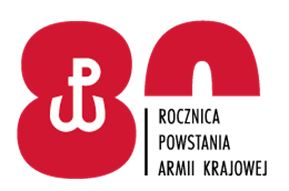 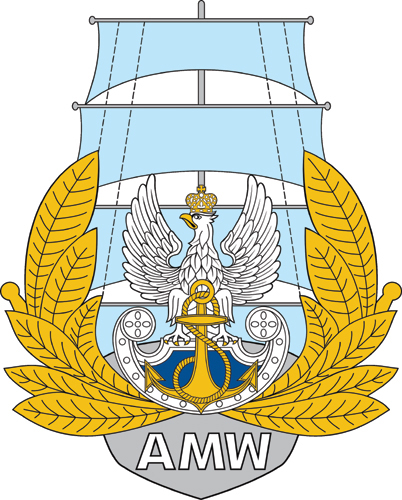 Akademia Marynarki Wojennej  im. Bohaterów Westerplatteul. inż. Śmidowicza 6981-127 GDYNIA  www.amw.gdynia.plZAPRASZA DO ZŁOŻENIA OFERTY W POSTĘPOWANIUDostawa, montaż i uruchomienie mobilnego stanowiska laboratoryjnego wielosensorowej, bezzałogowej i autonomicznej platformy nawodnej operującej na morskich i śródlądowych akwenach płytkich i ultrapłytkich.
TRYB UDZIELENIA ZAMÓWIENIA: przetarg nieograniczonyPodstawa prawna: Ustawa z dnia 11.09.2019 r. - Prawo zamówień publicznych(Dz. U. z 2021 r. poz. 1129 z późn. zm.)                                                                                                      ZATWIERDZAM                                                                                                      Rektor-komendant                                                                            kontradmirał prof. dr hab. Tomasz SZUBRYCHTdnia  …… …………….. 2022 r.Opracowała: Sekcja Zamówień PublicznychROZDZIAŁ 1Nazwa oraz adres Zamawiającego, numer telefonu, adres poczty elektronicznej oraz strony internetowej prowadzonego postępowaniaNazwa oraz adres Zamawiającego, numer telefonu, adres poczty elektronicznej oraz strony internetowej prowadzonego postępowaniaNazwa:Nazwa:Akademia Marynarki Wojennej Adres:Adres:ul. inż. Śmidowicza 6981 – 127 GDYNIANumer telefonu:Numer telefonu:261262537Godziny urzędowania:Godziny urzędowania:od godz. 7.30 do godz. 15.30NIP:NIP:586-010-46-93REGON:REGON:190064136Adres poczty elektronicznej:Adres poczty elektronicznej:przetargi@amw.gdynia.pl Adres strony internetowej:Adres strony internetowej prowadzonego postępowaniaAdres strony internetowej:Adres strony internetowej prowadzonego postępowaniawww.amw.gdynia.plplatforma zakupowahttps://platformazakupowa.pl/Wykonawca zamierzający wziąć udział w postępowaniu o udzielenie zamówienia publicznego, zobowiązany jest posiadać konto na platformie zakupowej.Zarejestrowanie i utrzymanie konta na platformie zakupowej oraz korzystanie z platformy jest bezpłatne. platforma zakupowahttps://platformazakupowa.pl/Wykonawca zamierzający wziąć udział w postępowaniu o udzielenie zamówienia publicznego, zobowiązany jest posiadać konto na platformie zakupowej.Zarejestrowanie i utrzymanie konta na platformie zakupowej oraz korzystanie z platformy jest bezpłatne. platforma zakupowahttps://platformazakupowa.pl/Wykonawca zamierzający wziąć udział w postępowaniu o udzielenie zamówienia publicznego, zobowiązany jest posiadać konto na platformie zakupowej.Zarejestrowanie i utrzymanie konta na platformie zakupowej oraz korzystanie z platformy jest bezpłatne. platforma zakupowahttps://platformazakupowa.pl/ROZDZIAŁ 4Opis przedmiotu zamówieniaROZDZIAŁ 5Informacje o przedmiotowych środkach dowodowychROZDZIAŁ 6Termin wykonania zamówieniaROZDZIAŁ 7Podstawy wykluczenia, o których mowa w art. 108 ust. 1ROZDZIAŁ 8Informacje o warunkach udziału w postępowaniu o udzielenie zamówieniaROZDZIAŁ 9Wykaz podmiotowych środków dowodowychROZDZIAŁ 10Informacja o środkach komunikacji elektronicznej, przy użyciu których Zamawiający będzie komunikował się z Wykonawcami, oraz informacje                  o wymaganiach technicznych i organizacyjnych sporządzania, wysyłania                     i odbierania korespondencji elektronicznejROZDZIAŁ 11Informacja o sposobie komunikowania się Zamawiającego z Wykonawcami w inny sposób niż przy użyciu środków komunikacji elektronicznej 
w przypadku zaistnienia jednej z sytuacji określonych w art. 65 ust. 1, art. 66 i art. 69ROZDZIAŁ 12Wskazanie osób uprawnionych do komunikowania się z WykonawcamiSekcja Zamówień PublicznychAnna PARASIŃSKA, Beata ŁASZCZEWSKA-ADAMCZAK, Rafał FUDALA.Sekcja Zamówień PublicznychAnna PARASIŃSKA, Beata ŁASZCZEWSKA-ADAMCZAK, Rafał FUDALA.Sekcja Zamówień PublicznychAnna PARASIŃSKA, Beata ŁASZCZEWSKA-ADAMCZAK, Rafał FUDALA.ROZDZIAŁ 13Termin związania ofertąROZDZIAŁ 14Opis sposobu przygotowania ofertyROZDZIAŁ 15Sposób oraz termin składania ofertROZDZIAŁ 16Termin otwarcia ofertROZDZIAŁ 17Sposób obliczenia cenyROZDZIAŁ 18Opis kryteriów oceny ofert, wraz z podaniem wag tych kryteriów i sposobu ocenyL.p.Nazwa kryteriumWagaSposób punktowania1.Cena /C/50%50 pkt.2.Parametry techniczne /PT/35%35 pkt.3.Czas realizacji /CR/10%10 pkt.4.Okres gwarancji /OG/5%5 pkt.Obliczenie sumy punktów w kryterium Parametry Techniczne „PT”Obliczenie sumy punktów w kryterium Parametry Techniczne „PT”Liczba uzyskanych punktów Maksymalna liczba punktów Liczba punktów uzyskanych w kryterium Parametry Techniczne „PT”Czas realizacjiLiczba przyznanych punktówdo 65 dni10 pkt66-75 dni8 pkt76-85 dni6 pkt86-105 dni4 pktpowyżej 105 dni2 pktROZDZIAŁ 19Informacje o formalnościach, jakie muszą zostać dopełnione po wyborze oferty w celu zawarcia umowy w sprawie zamówienia publicznegoROZDZIAŁ 20Projektowane postanowienia umowy w sprawie zamówienia publicznego, które zostaną wprowadzone do treści tej umowyROZDZIAŁ 21Pouczenie o środkach ochrony prawnej przysługujących WykonawcyROZDZIAŁ 22Podstawy wykluczenia, o których mowa w art. 109 ust. 1, jeżeli Zamawiający je przewidujeROZDZIAŁ 23Opis części zamówienia, jeżeli Zamawiający dopuszcza składanie ofert częściowychROZDZIAŁ 24Liczba części zamówienia, na którą Wykonawca może złożyć ofertę, lub maksymalna liczbę części, na które zamówienie może zostać udzielone temu samemu Wykonawcy, oraz kryteria lub zasady, mające zastosowanie do ustalenia, które części zamówienia zostaną udzielone jednemu Wykonawcy, w przypadku wyboru jego oferty w większej niż maksymalna liczbie częściROZDZIAŁ 25Wymagania dotyczące wadium, w tym jego kwotę, jeżeli Zamawiający przewiduje obowiązek wniesienia wadiumROZDZIAŁ 26Informacje dotyczące zabezpieczenia należytego wykonania umowy, jeżeli Zamawiający je przewidujeROZDZIAŁ 27Informacje dotyczące ofert wariantowych, w tym informacje o sposobie przedstawiania ofert wariantowych oraz minimalne warunki, jakim muszą odpowiadać oferty wariantowe, jeżeli Zamawiający wymaga lub dopuszcza ich składanieROZDZIAŁ 28Liczba Wykonawców, z którymi zamawiający zawrze umowę ramową, jeżeli zamawiający przewiduje zawarcie umowy ramowej.ROZDZIAŁ 29Informacja o przewidywanych zamówieniach, o których mowa w art. 214 ust. 1 pkt 7 i 8, jeżeli zamawiający przewiduje udzielenie takich zamówieńROZDZIAŁ 30Informacje dotyczące przeprowadzenia przez Wykonawcę wizji lokalnej lub sprawdzenia przez niego dokumentów niezbędnych do realizacji zamówienia, o których mowa w art. 131 ust. 2 ustawy Prawo zamówień publicznych, jeżeli Zamawiający przewiduje możliwość albo wymaga złożenia oferty po odbyciu wizji lokalnej lub sprawdzeniu tych dokumentówROZDZIAŁ 31Informacje dotyczące walut obcych, w jakich mogą być prowadzone rozliczenia między Zamawiającym a wykonawcą, jeżeli Zamawiający przewiduje rozliczenia w walutach obcychROZDZIAŁ 32Informacje o uprzedniej ocenie ofert, zgodnie z art. 139, jeżeli zamawiający przewiduje odwróconą kolejność oceny.ROZDZIAŁ 33Informacja o przewidywanym wyborze najkorzystniejszej oferty 
z zastosowaniem aukcji elektronicznej wraz z informacjami, o których mowa w art. 230 ustawy Prawo zamówień publicznych, jeżeli Zamawiający przewiduje aukcję elektronicznąROZDZIAŁ 34Informacje dotyczące zwrotu kosztów udziału w postępowaniu, jeżeli Zamawiający przewiduje ich zwrotROZDZIAŁ 35Wymagania w zakresie zatrudnienia na podstawie stosunku pracy, 
w okolicznościach, o których mowa w art. 95ROZDZIAŁ 36Wymagania w zakresie zatrudnienia osób, o których mowa w art. 96 ust. 2 pkt 2, jeżeli Zamawiający przewiduje takie wymaganiaROZDZIAŁ 37Informacje o zastrzeżeniu możliwości ubiegania się o udzielenie zamówienia wyłącznie przez wykonawców, o których mowa w art. 94, jeżeli Zamawiający przewiduje takie wymaganiaROZDZIAŁ 38Informację o obowiązku osobistego wykonania przez Wykonawcę kluczowych zadań, jeżeli Zamawiający dokonuje takiego zastrzeżenia zgodnie z art. 60 i art. 121 ustawy Prawo zamówień publicznychROZDZIAŁ 39Wymóg lub możliwość złożenia ofert w postaci katalogów elektronicznych lub dołączenia katalogów elektronicznych do oferty, w sytuacji określonej w art. 93ustawy Prawo zamówień publicznychROZDZIAŁ 40Klauzula informacyjna z art. 13 RODO do zastosowania przez Zamawiających  w celu związanym z postępowaniem o udzielenie zamówienia publicznegoROZDZIAŁ 41Regulacje „sankcyjne” ustaw i rozporządzeń dla wykonawcy / wykonawcy wspólnie ubiegającego się o udzielenie zamówienia publicznego, składanych na podstawie art. 125 ust. 1 oraz podmiotu udostępniającego zasoby, składanych na podstawie art. 125 ust. 5 ustawy z dnia 11 września 2021 rROZDZIAŁ 42ZałącznikiL.p.Cecha, funkcja, parametrWartość parametruKompletny, bezzałogowy, nawodny pojazd USV do pomiarów hydrograficznych – 1 szt.Kompletny, bezzałogowy, nawodny pojazd USV do pomiarów hydrograficznych – 1 szt.Kompletny, bezzałogowy, nawodny pojazd USV do pomiarów hydrograficznych – 1 szt.1.Przeznaczenie: bezzałogowy, nawodny pojazd (USV) jest przeznaczony do wysokorozdzielczych, pomiarów hydrograficznych, hydroakustycznego obrazowania powierzchni dna, detekcji obiektów podwodnych, laserowego skanowania obiektów infrastruktury brzegowej, hydrotechnicznej i portowej.Tak2.Pojazd USV musi zapewniać i być przystosowany do zamiennego użycia (montażu) echosondy wielowiązkowej i sonaru bocznego w zależności od przeznaczenia prac pomiarowych.  Tak3.Pojazd USV nie może być jednostką prototypową, w procesie prób doświadczalnych, w trakcie testów morskich czy na etapie koncepcyjnym. Pojazd USV musi być nośnikiem sprawdzonym, produkcji seryjnej, który wielokrotnie potwierdził swoje zdolności manewrowe, detekcyjne, autonomiczne i pomiarowe.Tak4.Długość pojazdu1-2 m5.Liczba pędników elektrycznych26.Zapasowy zestaw pędników elektrycznychTak7.Standardowy zestaw bateriiTak8.Zapasowy zestaw bateriiTak9.Moduł do komunikacji opartej o technologię WiFi i 4GTak10.Zdalna komunikacja oparta o szerokopasmową łącznośćTak11.Standardowe kompletne okablowanie do połączenia wszystkich komponentów i sensorów na pojeździeTak12.Komplet dodatkowego zapasowego okablowania do połączenia wszystkich komponentów i sensorów na pojeździeTak13.Pojazd wykorzystuje pasma 2.4 GHz i 5 GHzTak14.Oprogramowanie sterująceTak15.Praca pojazdu w trybie manualnym oraz autonomicznym (po zaplanowanych liniach sondażowych)Tak16.Czas operowania pojazdu z podstawowym zestawem baterii (autonomia)4-12 h17.Modem UHF do radiowego odbioru poprawek RTK z sieci stacji referencyjnych RTKTak18.Wciągarka zamontowana na pojeździe do opuszczania miernika prędkości dźwięku, sterowana zdalnieTak19.Miernik prędkości dźwięku opuszczany zdalnie z pojazduTak20.Komputer pokładowy PCTak21.Możliwość montażu urządzenia LiDAR, dwuantenowego systemu GNSS z IMUTak22.Możliwość montażu kamery obserwacji czołowejTak23.Zestaw niezbędnych anten do sterowania pojazdem, wymiany danych, komunikacjiTak24.Zestaw zapasowych anten do sterowania pojazdem, wymiany danych, komunikacjiTak25.Przenośny komputer z oprogramowaniem do komunikacji i sterowania pracą pojazdu i sensorówTak26.Wbudowany klient Ntrip do przesyłania poprawek korekcyjnychTak27.Kamera zamontowana na pojeździe nawodnymTak28.Zestaw materiałów eksploatacyjnych i standardowych części zapasowychTak29.Kontroler sterowania zdalnegoTakPrzenośny komputer z oprogramowaniem do przetwarzania danych, komunikacji i sterowania pracą pojazdu i sensorów – 1 szt. Przenośny komputer z oprogramowaniem do przetwarzania danych, komunikacji i sterowania pracą pojazdu i sensorów – 1 szt. Przenośny komputer z oprogramowaniem do przetwarzania danych, komunikacji i sterowania pracą pojazdu i sensorów – 1 szt. 1.Typwzmocniony2.Przekątna14”-16”3.Certyfikat MIL-STD-810GTak4.Klasa ochrony min. IP-525.System operacyjnyWin 10 Pro6.Oprogramowanie MS Office 2021 z licencją bezterminowąTak7.Oprogramowanie Windows 10 Pro 64-BitTak8.Rysik Tak9.Pamięć RAMmin. 16 GB10.Powłoka przeciwodblaskowa wyświetlaczaTak11.Wyświetlacz czytelny w świetle słonecznymTak12.Ekran dotykowy z matową powłokąTak13.Rozdzielczość ekranumin. full HD14.Procesor minimum czterordzeniowy generacja min. i7 15.Karta graficzna niezintegrowana, oddzielnaTak16.Dysk twardy typu SSDmin. 2 TB17.Komunikacja LAN 1 Gb/sTak18.WiFi z modułem BluetoothTak19.Wbudowany modem 4GTak20.Dodatkowa bateriaTak21.Porty USB min. 2 szt.22.Złącze szeregowe RS-232 (9-pin)min. 1 szt.23.Złącze RJ-45Tak24.Port HDMITak25.Złącze sieciowe Gigabit Ethernet RJ-45Tak26.Dedykowana torba transportowaTak27.Myszka o wysokiej czułości pracy, z możliwością uzyskania 25600 dpi, bezprzewodowa, o szybkości śledzenia 400 IPSTakEchosonda wielowiązkowa MBES przystosowana i montowana na pojeździe nawodnym – 1 szt.Echosonda wielowiązkowa MBES przystosowana i montowana na pojeździe nawodnym – 1 szt.Echosonda wielowiązkowa MBES przystosowana i montowana na pojeździe nawodnym – 1 szt.1.MBES wyposażona w przygłowicowy czujnik pomiary prędkości dźwiękuTak2.Ilość głowic pomiarowych (sonar head)1 szt.3.Sposób pomiaru batymetrycznego  z użyciem wiązek rzeczywistych4.Liczba rzeczywistych wiązek akustycznych formowanych w technologii „beamformingu”min. 5125.Dostępny zakres częstotliwości sygnału akustycznego.min. 200-400 kHz6.Szerokość kątowa wiązki w kierunku poprzecznym (across-track) dla najwyższej dostępnej częstotliwości sygnału akustycznego.< 1°7.Szerokość kątowa wiązki w kierunku wzdłużnym (along-track) dla najwyższej dostępnej częstotliwości sygnału akustycznego.< 1°8.Stabilizacja przechyłów poprzecznych „roll” w pomiarach batymetrycznych.Tak9.Stabilizacja przechyłów wzdłużnych „pitch” w pomiarach batymetrycznych.Tak10.Stabilizacja odchyleń kursowych, myszkowania „yaw stabilisation” w pomiarach batymetr.Tak11.Maksymalna częstotliwość wysyłania impulsów („ping rate”).min. 40 Hz12.Dostępny maksymalny sektor kątowy pracy (swath angle) jednogłowicowej echosondy MBES (jeden przetwornik nadawczy z jednym odbiorczym).min. 160°13.Waga głowicy pomiarowej w powietrzu (sumaryczna waga przetwornika nadawczego i odbiorczego bez uchwytu).poniżej 18 kgPrecyzyjny, dwuantenowy system wyznaczania pozycji w trybie RTK GNSS, z inercyjnym systemem nawigacyjnym INS, z czujnikiem przechyłów (heave, pitch, roll, heading) – 1 szt.Precyzyjny, dwuantenowy system wyznaczania pozycji w trybie RTK GNSS, z inercyjnym systemem nawigacyjnym INS, z czujnikiem przechyłów (heave, pitch, roll, heading) – 1 szt.Precyzyjny, dwuantenowy system wyznaczania pozycji w trybie RTK GNSS, z inercyjnym systemem nawigacyjnym INS, z czujnikiem przechyłów (heave, pitch, roll, heading) – 1 szt.1.Dokładność wyznaczania pozycji horyzontalnej przez system GNSS< 20 mm2.Dokładność pomiaru parametru kierunku „heading” przez system GNSS0,01°-0,03°3.Dokładność pomiaru parametru przechyłów poprzecznych „roll”0,003°-0,02°4.Dokładność pomiaru parametru przechyłów wzdłużnych „pitch”0,003°-0,02°5.Dwuantenowy system pozycjonowania GNSS, z modułem odbioru poprawek RTK protokołem NTRIP, z inercyjnym systemem nawigacyjnym INS wysokiej precyzji, z czujnikiem przechyłów heave, pitch, roll.Tak6.System GNSS jest zdolny do śledzenia sygnałów GPS (L1 C/A, L2E, L2C, L5), BeiDou (B1, B2, B3), GLONASS (L1 C/A, L2 C/A, L3 CDMA), Galileo, IRNSS, SBASTakSonar boczny do hydroakustycznego obrazowania dna morskiego, przystosowany i montowany na pojeździe nawodnym – 1 szt.Sonar boczny do hydroakustycznego obrazowania dna morskiego, przystosowany i montowany na pojeździe nawodnym – 1 szt.Sonar boczny do hydroakustycznego obrazowania dna morskiego, przystosowany i montowany na pojeździe nawodnym – 1 szt.1.Częstotliwość sygnału akustycznego sonaru bocznegomin. 400 kHz2.Szerokość kątowa wiązki akustycznej sonaru bocznego w płaszczyźnie horyzontalnej< 0,7°3.Waga sonaru bocznego w powietrzuponiżej 20 kg4.Fabryczne, producenckie oprogramowanie dedykowaneTakLiDAR do skanowania obiektów infrastruktury brzegowej i portowej nawodnym przystosowany i montowany na pojeździe nawodnym – 1 szt. LiDAR do skanowania obiektów infrastruktury brzegowej i portowej nawodnym przystosowany i montowany na pojeździe nawodnym – 1 szt. LiDAR do skanowania obiektów infrastruktury brzegowej i portowej nawodnym przystosowany i montowany na pojeździe nawodnym – 1 szt. 1.Zasięg działania LiDARumin. 50 m2.Liczba pomiarów na 1 sekundę (LiDAR)> 50 000/sKamera montowana na pojeździe nawodnym – 1 szt.Kamera montowana na pojeździe nawodnym – 1 szt.Kamera montowana na pojeździe nawodnym – 1 szt.1.Rozdzielczość kamerymin. 7 MP2.Pole widzenia kamerymin. 90°3.Ilość klatek na sekundęmin. 20 kl / sMiernik prędkości dźwięku w kolumnie wody opuszczany z użyciem wciągarki z pokładu pojazdu nawodnego – 1 szt.Miernik prędkości dźwięku w kolumnie wody opuszczany z użyciem wciągarki z pokładu pojazdu nawodnego – 1 szt.Miernik prędkości dźwięku w kolumnie wody opuszczany z użyciem wciągarki z pokładu pojazdu nawodnego – 1 szt.1.Miernik prędkości dźwięku w kolumnie wody wyposażony w zintegrowane WiFiTak2.Miernik prędkości dźwięku w kolumnie wody wyposażony w zintegrowany GPSTakOprogramowanie do planowania, akwizycji i przetwarzaniach danych batymetrycznych – 1 szt.Oprogramowanie do planowania, akwizycji i przetwarzaniach danych batymetrycznych – 1 szt.Oprogramowanie do planowania, akwizycji i przetwarzaniach danych batymetrycznych – 1 szt.1.Licencja wieczysta, bezterminowa Tak2.Klucz sprzętowy „dongle”klucz USB3.Wsparcie sensorów SBES, MBES, Laser, sonar boczny, magnetometr, SBPTak4.Możliwość rejestracji różnych danych w trybie real-time pozycjonowania 3D np. GPS, INS, USBL, zanurzenie, itd.Tak5.Prezentacja w trybie real-time danych siatki batymetrycznej, danych sonarowychTak6.Wyświetlanie danych nawigacyjnych w czasie rzeczywistym ENC, zobrazowanie danych MBES, zobrazowanie profilu, zobrazowanie 3DTak7.Wsparcie pojazdów autonomicznych z zaplanowana misją pomiarowąTak8.Planowanie linii sondażowych, kalkulacje ilościowe, plottingTak9.Wsparcie dla sprzętu pomiarowego: AML, Applanix, EdgTech, iXBlue, Klein Marine Systems, Kongsberg, Leica, Norbit, Maritime Robotics, Ping DSP, R2Sonic, Renishaw, RIEGL, SBG systems, SeaRobotics, SICK, Sonardyne, Teledyne Odom, Teledyne Odom, Trimble, Valeport, Tritech, Velodyne LIDAR i innychTak10.Możliwość exportu danych w postaci siatki „grid” jako ASCII grid, GeoTIFF, ArcInfo, Sounding Grid, Geoid Model, BAGTak11.Możliwość exportu linii danych: ASCII LatLon, ASCII X/Y/Z, AutoCAD DWG, Auto CAD DXF, Google Eart KML, Kongsberg DP, Maridan AUV, Terramodel PRO Tak12.Możliwość exportu danych pomiarowych jako Donar Interface Foramt, RWS Tide Positions, User defined ASCII, PiSYS, PREDUCT, Coda Corrected, MBS Binary WSV, Binary DTM FAU, LAS, Geosoft Database GDBTak13.Menadżer zarządzania pomiaramiTak14.Rejestracja danych SBESTak15.Rejestracja danych MBESTak16.Rejestracja danych z kolumny wody (Water column data)Tak17.Rejestracja danych rozproszenia wstecznego (backscatter)Tak18.Możliwość podłączenia 2 systemów GNSSTak19.Możliwość podłączenia sensora ruchu Tak20.Rejestracja i wizualizacja danych sonarowych „Opcja Sidescan Sonar”Tak21.Pozycjonowanie dodatkowych obiektów metodą „layback”TakPakiet programowy do projektowania, rejestracji i przetwarzania danych sonarowych – 1 szt.Pakiet programowy do projektowania, rejestracji i przetwarzania danych sonarowych – 1 szt.Pakiet programowy do projektowania, rejestracji i przetwarzania danych sonarowych – 1 szt.1.Licencja wieczysta, bezterminowa Tak2.Klucz sprzętowy „dongle”klucz USB3.Subskrypcja wsparcia producenta (support & maintenance) liczona od daty podpisania protokołu zdawczo odbiorczego przedmiotu zamówienia12 miesięcy4.Okres dodatkowego wsparcia licencji EMA (Extended Maintenance Agreement) liczony po pierwszym roku użytkowania48 miesięcy5.Możliwość rejestracji (field data acquisition) w czasie rzeczywistym danych sonarowychTak6.Możliwość przetwarzania (office post processing) danych sonarowychTak7.Możliwość generowania mozaiki sonarowej w rozdzielczości 64-bitowej.Tak8.Moduł do rejestracji (na akwenie) i przetwarzania (w biurze) danych typu sub-bottom, bathymetry, single beam i magnetometrycznych. Tak9.Oprogramowanie rejestruje (w czasie rzeczywistym) i przetwarza dane (acquisition and post-processing) dane pomiarowe z minimum następujących sonarów bocznych: EdgeTech 4125i, 4200, Klein 3000, 3900, 4900, 5000, 5900, MAX-View 600, Knudsen 320, Marine Sonic ARC Explorer, R2Sonic 202X, Tritech Starfish 450/990, Teledyne Odom 1624SS, PingDSP 3DSS-DX sidescan i inne.Tak10.Oprogramowanie rejestruje (w czasie rzeczywistym) i przetwarza dane (acquisition and post-processing) dane pomiarowe z minimum następujących profilomierzy osadów: EdgeTech 3000 (X-Star), 3100, 3200 FSSB, Falmouth Scientific HMS-622 ChirpCeiver, Teledyne-Odom Bathy2010, Echotrack CVM.Tak11.Oprogramowanie rejestruje (w czasie rzeczywistym) i przetwarza dane (acquisition and post-processing) dane pomiarowe z minimum następujących Sonarów batymetrycznych (bathymetry): EdgeTech 6205 SS/bathy, LiDAR Velodyne VLP-16, VLP-32, NORBIT iWBMS, PingDSP 3DSS SS/bathy, R2Sonic 202X signgle-headed, RESON Seabat series S7K. Tak12.Oprogramowanie rejestruje (w czasie rzeczywistym) i przetwarza dane (acquisition and post-processing) dane pomiarowe z minimum następujących echosond jednowiązkowych: wszystkie modele zgodne z NMEA-0183 obsługujące depesze DBT/DPT.  Tak13.Oprogramowanie rejestruje (w czasie rzeczywistym) i przetwarza dane (acquisition and post-processing) dane pomiarowe z minimum następujących magnetometrów: AquaScan AX2000, GEM 19M, 19T, Geometrics 881 i 882, Marine Magnetics.  Tak14.Wizualizacja danych batymetrycznych w 3D.Tak15.Oprogramowanie obsługuje podstawowe formaty plików danych profilomierzy osadów: ACF, JSF, GCF, DAT, SES, SDF, KEB, SL2, ODC, SEGV2 i inne.Tak16.Funkcja łączenia/ nakładania danych batymetrycznych i sonarowych.Tak17.Oprogramowanie obsługuje podstawowe formaty plików danych batymetrycznych: ALL, FBT, FLS, GSF, HSX, HS2, HS2X, JSF, KMALL, NWSF, R2S, RDF,  RFF, S7K, SDF, SL3, SWF8, SXI, SXP, TIL, XTF, 7K, D1P, 83P, WMBF i inne.Tak18.Oprogramowanie obsługuje podstawowe formaty plików danych sonarowych: .XTF, .CM2, COD, JSF, XTF, DAT, HSX, SDF, SES3, H5, DAT, QMP, QPD, R2S, S7K, MB41, SWF8, SEG, V4Log i inne.Tak19.Śledzenie wysokości sonaru nad dnem automatycznie z opcją real-time bottom trackerTak20.Możliwość automatycznej kalibracji Patch Test w pomiarach batymetrycznych Tak21.Możliwość ilościowej oceny niepewności pomiaru głębokośći TVU wykonanego sondażuTak22.Integracja danych batymetrycznych i magnetometrycznych do pełnej analizy geofizycznejTak23.Eksportowanie obiektów podwodnych jako obrazy georeferencyjne, tworzenie raportów w MS OfficeTak24.Możliwość poprawiania pozycji sonaru w trypie post-processing w edycji manualnej i filtracji,Tak25.Możliwość projektowania linii sondażowych, estymacji czasu wykonania sondażuTak26.Możliwość przetwarzania danych akustycznych backscatter data, możliwość wyboru zobrazowania batymetrii lub danych akustycznych (backscatter) na wybranym oknieTakŁoże transportowe (wózek) z pokrowcem do przewozu i wodowania pojazdu nawodnego – 1 szt.Łoże transportowe (wózek) z pokrowcem do przewozu i wodowania pojazdu nawodnego – 1 szt.Łoże transportowe (wózek) z pokrowcem do przewozu i wodowania pojazdu nawodnego – 1 szt.1.Konstrukcja lekka (aluminium lub inny), jedno- lub dwuczęściowa Tak2.Dyszel (1szt.), uchwyty transportowe (4 szt.)Tak3.Łoże-wózek wyposażone w kółka jezdne z hamulcamiTak4.Łoże-wózek wyposażone w pasy zabezpieczające pojazd podczas transportu Tak5.Łoże-wózek wyposażone w pokrowiec ochronnyTak6.Konstrukcja łoża-wózka musi zapewniać stabilny i bezpieczny przewóz pojazdu nawodnego na pokładzie pojazdu samochodowegoTak7.Konstrukcja łoża-wózka musi zapewniać możliwość transportu, ręcznego holowania, pojazdu nawodnego z punktu A do punktu B po piasku plażowym, betonie, trawie lub innej powierzchniTak8.Konstrukcja łoża-wózka musi zapewniać możliwość wodowania pojazdu nawodnego z brzegu jeziora, plaży morskiej, slipu bez konieczności wchodzenia operatora do wody. TakAgregat prądotwórczy – 1 szt.Agregat prądotwórczy – 1 szt.Agregat prądotwórczy – 1 szt.1.Moc maksymalna1 kW2.Moc nominalna0,9 kW3.Gniazda AC1x230V 16A4.Gniazda DC12V – 8A5.Rozruch Ręczny6.Masa suchaPoniżej 14 kg7.Czas pracy na zbiornikudo 3,5 h8.Zabezpieczenia magneto-termiczne prądnicy i olejowe silnikaTak9.Kontrolki pracy i przeciążeniaTak10.Tryb pracy ekonomicznej Tak11.Licznik motogodzinTak12.Kabel do ładowania akumulatorów Tak13.Wąż do odprowadzania spalinTak14.Pokrowiec ochronnyTakBank energii (przenośna stacja zasilania) – 2 szt.Bank energii (przenośna stacja zasilania) – 2 szt.Bank energii (przenośna stacja zasilania) – 2 szt.1.Wagamax 7,5 kg 2.Moc ciągła600 - 700 W3.Moc maksymalna 1200 W4.Pojemność akumulatora700-750 Wh 5.Typ akumulatora Li-Ion6.Czas ładowaniado 1,6 h (230 V)7.Porty wyjściowe AC (230V, 50 Hz)min. 2 szt.8.Porty wyjściowe USB-Amin. 2 szt.9.Porty wyjściowe USB-Cmin. 1 szt.10.Porty wyjściowe: gniazdo samochodowemin. 1 szt.11.Porty wejściowe: ładowania solarnego 200 W 10-25V DC 12maks.min. 1 szt.12.Porty wejściowe: AC X-stream 660 W maks.min. 1 szt.13.Torba na bank (stację), stopień ochrony IP 54, z uchwytami i paskiem 1 szt.14.Niezbędne okablowanie ładowania solarnego, ładowania AC, ładowania do samochoduTakAkumulator z dedykowaną ładowarką – 2 x zestawAkumulator z dedykowaną ładowarką – 2 x zestawAkumulator z dedykowaną ładowarką – 2 x zestaw1.TypLiFePO42.Napięcie nominalne 12,8-13,2 V3.Waga12-12,8 kg4.Klasa szczelności iP545.Pojemność nominalna C1-100Ah / C4-106 Ah6.Energia1260-1300 Wh7.Zakres napięcia ładowania14,6 +/- 0,2V8.Maksymalny prąd ładowania100 A9.Czas ładowania 20 A4-5 h10.Maksymalny chwilowy prąd obciążenia200A11.Wskaźnik LCD stanu naładowania/ rozładowania akumulatora podłączany do zaciskówTak12.Dedykowana ładowarka 12V 20 A do akumulatorów LiFePO4Tak13.Torba ochronna (pokrowiec) transportowa na akumulator z uchwytami TakPrzetwornica napięcia 12V / 230V – 1 szt.   Przetwornica napięcia 12V / 230V – 1 szt.   Przetwornica napięcia 12V / 230V – 1 szt.   1.Przebieg napięciaczysty sinus2.Moc impulsowa 1000 W3.Moc ciągła do 500 W4.Napięcie wyjściowe 225-235 V 5.Napięcie wejściowe 12V6.Waga1,2-1,4 kg7.Zabezpieczenie przed niskim napięciemTak8.Zabezpieczenie przed wysokim napięciemTak9.Zabezpieczenie przed zwarciemTak10.Zabezpieczenie przeciążeniowe Tak11.Gniazdo USBTakXVI. Ponton asekuracyjny z silnikiem elektrycznym – 1 szt.    XVI. Ponton asekuracyjny z silnikiem elektrycznym – 1 szt.    XVI. Ponton asekuracyjny z silnikiem elektrycznym – 1 szt.    1.Długość 2,3 – 2,5 m2.PodłogaPełna, sztywna3.Rolka kotwicyTak4.Materiał 5-warstwowy5.Płyta pawężowa na rufieTak6.Kółka transportowe zamontowane do pawężyTak7.Zawory nadciśnienioweTak8.Torby transportoweTak9.Wiosła 2 szt.10.Ławki do siedzenia z siedziskami nakładkami miękkimi ochronnymi 2 szt.11.Cumy 4 szt x 10m, (8 mm lina żeglarska cumownicza) zakończone na obu końcach kwasoodpornymi karabińczykami nierdzewnymi z kauszami 12 mm Tak12.Automatyczna pompka do pontonów 12 V z uniwersalną złączką z możliwością odpompowywania Tak13.Zestaw naprawczy Tak14.Silnik elektryczny 12V, uciąg 55 Lbs., wskaźnik LED rozładowania akumulatora, bieg naprzód – 5, biegi wstecz -3, teleskopowa rączka, max ciężar łodzi 1150 kgTak15.Wózek transportowy, składany, aluminiowy, na dwóch kołach gumowych do pontonu i akumulatoraTakXVII. Namiot stanowiska operatora pojazdu na lądzie – 1 szt.    XVII. Namiot stanowiska operatora pojazdu na lądzie – 1 szt.    XVII. Namiot stanowiska operatora pojazdu na lądzie – 1 szt.    1.Namiot expressowy, szybkiego rozkładaniaTak2.Wymiar2m x 2m3.Dachwodoszczelny4.Kolorniebieski5.Szpilkimin. 8 szt.6.Sznurki – odciągi min. 4 szt.7.Ścianki bocznemin. 3 szt.L. p.Data dostawy Miejsce dostawy  Nazwa odbiorcy Wartość dostawy1.2.Nazwa ......................................................................Adres ......................................................................L.p.ParametrParametr oferowanyPunktacjaPunktacjaPunktacjaLiczba punktów przyznanychUwagiL.p.ParametrParametr oferowanyRodzaj/typ/zakresRodzaj/typ/zakresLiczba pkt.Liczba punktów przyznanychUwagi-1--2--3--4--4--5--6--7-Mobilne stanowisko laboratoryjne wielosensorowej, bezzałogowej i autonomicznej platformy nawodnej operującej na morskich i śródlądowych akwenach płytkich i ultrapłytkichMobilne stanowisko laboratoryjne wielosensorowej, bezzałogowej i autonomicznej platformy nawodnej operującej na morskich i śródlądowych akwenach płytkich i ultrapłytkichMobilne stanowisko laboratoryjne wielosensorowej, bezzałogowej i autonomicznej platformy nawodnej operującej na morskich i śródlądowych akwenach płytkich i ultrapłytkichMobilne stanowisko laboratoryjne wielosensorowej, bezzałogowej i autonomicznej platformy nawodnej operującej na morskich i śródlądowych akwenach płytkich i ultrapłytkichMobilne stanowisko laboratoryjne wielosensorowej, bezzałogowej i autonomicznej platformy nawodnej operującej na morskich i śródlądowych akwenach płytkich i ultrapłytkichMobilne stanowisko laboratoryjne wielosensorowej, bezzałogowej i autonomicznej platformy nawodnej operującej na morskich i śródlądowych akwenach płytkich i ultrapłytkichMobilne stanowisko laboratoryjne wielosensorowej, bezzałogowej i autonomicznej platformy nawodnej operującej na morskich i śródlądowych akwenach płytkich i ultrapłytkichMobilne stanowisko laboratoryjne wielosensorowej, bezzałogowej i autonomicznej platformy nawodnej operującej na morskich i śródlądowych akwenach płytkich i ultrapłytkich1.Liczba rzeczywistych wiązek akustycznych formowanych w technologii „beamformingu” dla echosondy wielowiązkowej.512-1023 01.Liczba rzeczywistych wiązek akustycznych formowanych w technologii „beamformingu” dla echosondy wielowiązkowej.1024 i więcej102.Dostępny zakres częstotliwości sygnału akustycznego.200 – 400 kHz  12.Dostępny zakres częstotliwości sygnału akustycznego.200 – 500 kHz42.Dostępny zakres częstotliwości sygnału akustycznego.200 – 600 kHz72.Dostępny zakres częstotliwości sygnału akustycznego.200 – powyżej 600 kHz103.Szerokość kątowa wiązki w kierunku poprzecznym (across-track) dla najwyższej dostępnej częstotliwości sygnału akustycznego.1,0°-0,51°13.Szerokość kątowa wiązki w kierunku poprzecznym (across-track) dla najwyższej dostępnej częstotliwości sygnału akustycznego.0,5°-0,41°43.Szerokość kątowa wiązki w kierunku poprzecznym (across-track) dla najwyższej dostępnej częstotliwości sygnału akustycznego.0,4°-0,31°73.Szerokość kątowa wiązki w kierunku poprzecznym (across-track) dla najwyższej dostępnej częstotliwości sygnału akustycznego.0,3°-0,2°104.Szerokość kątowa wiązki w kierunku wzdłużnym (along-track) dla najwyższej dostępnej częstotliwości sygnału akustycznego.1,0°-0,81°14.Szerokość kątowa wiązki w kierunku wzdłużnym (along-track) dla najwyższej dostępnej częstotliwości sygnału akustycznego.0,8°-0,61°44.Szerokość kątowa wiązki w kierunku wzdłużnym (along-track) dla najwyższej dostępnej częstotliwości sygnału akustycznego.0,6°-0,51°74.Szerokość kątowa wiązki w kierunku wzdłużnym (along-track) dla najwyższej dostępnej częstotliwości sygnału akustycznego.0,5°-0,2°105.Minimalna wartość zakresu pomiaru głębokości MBES podawana w specyfikacjach technicznychpowyżej 0,4m15.Minimalna wartość zakresu pomiaru głębokości MBES podawana w specyfikacjach technicznych0,4m – 0,21m55.Minimalna wartość zakresu pomiaru głębokości MBES podawana w specyfikacjach technicznych0,2m i mniej106.Maksymalna częstotliwość wysyłania impulsów („ping rate”) w MBES40 Hz16.Maksymalna częstotliwość wysyłania impulsów („ping rate”) w MBES50 Hz56.Maksymalna częstotliwość wysyłania impulsów („ping rate”) w MBES60 Hz107.Dostępny maksymalny sektor kątowy pracy (swath angle) jednogłowicowej echosondy MBES (jeden przetwornik nadawczy z jednym odbiorczym).160° – 179°17.Dostępny maksymalny sektor kątowy pracy (swath angle) jednogłowicowej echosondy MBES (jeden przetwornik nadawczy z jednym odbiorczym).180° – 199°57.Dostępny maksymalny sektor kątowy pracy (swath angle) jednogłowicowej echosondy MBES (jeden przetwornik nadawczy z jednym odbiorczym).200⁰ i więcej108.Waga głowicy pomiarowej MBES w powietrzu (sumaryczna waga przetwornika nadawczego i odbiorczego bez uchwytu).18 kg – 14,1 kg 18.Waga głowicy pomiarowej MBES w powietrzu (sumaryczna waga przetwornika nadawczego i odbiorczego bez uchwytu).14 kg – 9,1 kg 58.Waga głowicy pomiarowej MBES w powietrzu (sumaryczna waga przetwornika nadawczego i odbiorczego bez uchwytu).9 kg – 4 kg 109.Dokładność pomiaru pozycji horyzontalnej.16-20 mm 19.Dokładność pomiaru pozycji horyzontalnej.10-15 mm 59.Dokładność pomiaru pozycji horyzontalnej.poniżej 10 mm1010.Dokładność pomiaru parametru kierunku „heading”.0,03°210.Dokładność pomiaru parametru kierunku „heading”.0,02° 610.Dokładność pomiaru parametru kierunku „heading”.0,01° i mniej 1011.Dokładność pomiaru parametru przechyłów poprzecznych „roll”.  0,02° 211.Dokładność pomiaru parametru przechyłów poprzecznych „roll”.  0,01° i mniej  1012.Dokładność pomiaru parametru przechyłów wzdłużnych „pitch”.  0,02°212.Dokładność pomiaru parametru przechyłów wzdłużnych „pitch”.  0,01° i mniej  1013.Zasięg działania LiDARu. 50 – 99 m 513.Zasięg działania LiDARu. 100 m i więcej1014.Liczba pomiarów na 1 sekundę w urządzeniu LiDAR.50 000-99 000 /s 214.Liczba pomiarów na 1 sekundę w urządzeniu LiDAR.100 000-299 000 /s614.Liczba pomiarów na 1 sekundę w urządzeniu LiDAR.300 000 / s i więcej1015.Częstotliwość sygnału akustycznego sonaru bocznego.400 kHz515.Częstotliwość sygnału akustycznego sonaru bocznego.401 kHz i więcej1016.Szerokość kątowa wiązki akustycznej sonaru bocznego w płaszczyźnie horyzontalnej. 0,7° - 0,6°216.Szerokość kątowa wiązki akustycznej sonaru bocznego w płaszczyźnie horyzontalnej. 0,5° i mniej1017.Zdolność sonaru bocznego do rejestracji danych batymetrycznych. Nie017.Zdolność sonaru bocznego do rejestracji danych batymetrycznych. Tak1018.Waga sonaru bocznego w powietrzu. 20 – 15 kg118.Waga sonaru bocznego w powietrzu. 14,9 – 10 kg 518.Waga sonaru bocznego w powietrzu. poniżej 10 kg1019.Pamięć RAM w przenośnym komputerze typu laptop wzmocniony do przetwarzania danych, komunikacji i sterowania pracą pojazdu i sensorów16 GB519.Pamięć RAM w przenośnym komputerze typu laptop wzmocniony do przetwarzania danych, komunikacji i sterowania pracą pojazdu i sensorów32 GB1020.Sumaryczna pamięć dysków twardych typu SSD w przenośnym komputerze typu laptop wzmocniony do przetwarzania danych, komunikacji i sterowania pracą pojazdu i sensorów2 TB220.Sumaryczna pamięć dysków twardych typu SSD w przenośnym komputerze typu laptop wzmocniony do przetwarzania danych, komunikacji i sterowania pracą pojazdu i sensorów3 TB620.Sumaryczna pamięć dysków twardych typu SSD w przenośnym komputerze typu laptop wzmocniony do przetwarzania danych, komunikacji i sterowania pracą pojazdu i sensorów4 TB10SUMA = punktówObliczenie sumy punktów w kryterium Parametry Techniczne „PT”Obliczenie sumy punktów w kryterium Parametry Techniczne „PT”Liczba uzyskanych punktów Maksymalna liczba punktów Liczba punktów uzyskanych w kryterium Parametry Techniczne „PT”L.p.ParametrWartość wymaganaParametr oferowany(wpisuje wykonawca)Opis12345Kompletny, bezzałogowy, nawodny pojazd USV do pomiarów hydrograficznych – 1 szt. Kompletny, bezzałogowy, nawodny pojazd USV do pomiarów hydrograficznych – 1 szt. Kompletny, bezzałogowy, nawodny pojazd USV do pomiarów hydrograficznych – 1 szt. Kompletny, bezzałogowy, nawodny pojazd USV do pomiarów hydrograficznych – 1 szt. Kompletny, bezzałogowy, nawodny pojazd USV do pomiarów hydrograficznych – 1 szt. Model: …………….………………………..……………………..…… (wpisuje Wykonawca)Model: …………….………………………..……………………..…… (wpisuje Wykonawca)Producent: ……………..………….….………. (wpisuje Wykonawca)Producent: ……………..………….….………. (wpisuje Wykonawca)Producent: ……………..………….….………. (wpisuje Wykonawca)1.Przeznaczenie: do wysokorozdzielczych pomiarów hydrograficznychTak2. Pojazd USV musi zapewniać i być przystosowany do zamiennego użycia (montażu) echosondy wielowiązkowej i sonaru bocznego w zależności od przeznaczenia prac pomiarowych.  Tak3.Pojazd USV nie może być jednostką prototypową, w procesie prób doświadczalnych, w trakcie testów morskich czy na etapie koncepcyjnym. Pojazd USV musi być nośnikiem sprawdzonym, produkcji seryjnej, który wielokrotnie potwierdził swoje zdolności manewrowe, detekcyjne, autonomiczne i pomiarowe.Tak4.Długość pojazdu1-2 m5.Liczba pędników elektrycznych26.Zapasowy zestaw pędników elektrycznychTak7.Standardowy zestaw bateriiTak8.Zapasowy zestaw bateriiTak9.Moduł do komunikacji opartej o technologię WiFi i 4GTak10.Zdalna komunikacja oparta o szerokopasmową łącznośćTak11.Standardowe kompletne okablowanie do połączenia wszystkich komponentów i sensorów na pojeździeTak12.Komplet dodatkowego zapasowego okablowania do połączenia wszystkich komponentów i sensorów na pojeździeTak13.Pojazd wykorzystuje pasma 2.4 GHz i 5 GHzTak14.Oprogramowanie sterująceTak15.Praca pojazdu w trybie manualnym oraz autonomicznym (po zaplanowanych liniach sondażowych)Tak16.Czas operowania pojazdu z podstawowym zestawem baterii (autonomia)4-12 h17.Modem UHF do radiowego odbioru poprawek RTK z sieci stacji referencyjnych RTKTak18.Wciągarka zamontowana na pojeździe do opuszczania miernika prędkości dźwięku, sterowana zdalnieTak19.Miernik prędkości dźwięku opuszczany zdalnie z pojazduTak20.Komputer pokładowy PCTak21.Możliwość montażu urządzenia LiDAR, dwuantenowego systemu GNSS z IMUTak22.Możliwość montażu kamery obserwacji czołowejTak23.Zestaw niezbędnych anten do sterowania pojazdem, wymiany danych, komunikacjiTak24.Zestaw zapasowych anten do sterowania pojazdem, wymiany danych, komunikacjiTak25.Przenośny komputer z oprogramowaniem do komunikacji i sterowania pracą pojazdu i sensorówTak26.Wbudowany klient Ntrip do przesyłania poprawek korekcyjnychTak27.Kamera zamontowana na pojeździe nawodnymTak28.Zestaw materiałów eksploatacyjnych i standardowych części zapasowychTak29.Kontroler sterowania zdalnegoTakPrzenośny komputer z oprogramowaniem do przetwarzania danych, komunikacji i sterowania pracą pojazdu i sensorów – 1 szt. Przenośny komputer z oprogramowaniem do przetwarzania danych, komunikacji i sterowania pracą pojazdu i sensorów – 1 szt. Przenośny komputer z oprogramowaniem do przetwarzania danych, komunikacji i sterowania pracą pojazdu i sensorów – 1 szt. Przenośny komputer z oprogramowaniem do przetwarzania danych, komunikacji i sterowania pracą pojazdu i sensorów – 1 szt. Przenośny komputer z oprogramowaniem do przetwarzania danych, komunikacji i sterowania pracą pojazdu i sensorów – 1 szt. Model: …………….………………………..……………………..…… (wpisuje Wykonawca)Model: …………….………………………..……………………..…… (wpisuje Wykonawca)Producent: ……………..……………………. (wpisuje Wykonawca)Producent: ……………..……………………. (wpisuje Wykonawca)Producent: ……………..……………………. (wpisuje Wykonawca)1.Typwzmocniony2.Przekątna14”-16”3.Certyfikat MIL-STD-810GTak4.Klasa ochrony min. IP-525.System operacyjnyWin 10 Pro6.Oprogramowanie MS Office 2021 z licencją bezterminowąTak7.Oprogramowanie Windows 10 Pro 64-BitTak8.Rysik Tak9.Pamięć RAMmin. 16 GB10.Powłoka przeciwodblaskowa wyświetlaczaTak11.Wyświetlacz czytelny w świetle słonecznymTak12.Ekran dotykowy z matową powłokąTak13.Rozdzielczość ekranumin. full HD14.Procesor min. czterordzeniowy generacja min. i7 15.Karta graficzna niezintegrowana, oddzielnaTak16.Dysk twardy typu SSDmin. 2 TB17.Komunikacja LAN 1 Gb/sTak18.WiFi z modułem BluetoothTak19.Wbudowany modem 4GTak20.Dodatkowa bateriaTak21.Porty USB min. 2 szt.22.Złącze szeregowe RS-232 (9-pin)min. 1 szt.23.Złącze RJ-45Tak24.Port HDMITak25.Złącze sieciowe Gigabit Ethernet RJ-45Tak26.Dedykowana torba transportowaTak27.Myszka o wysokiej czułości pracy, z możliwością uzyskania 25600 dpi, bezprzewodowa, o szybkości śledzenia 400 IPS TakEchosonda wielowiązkowa MBES przystosowana i montowana na pojeździe nawodnym – 1 szt. Echosonda wielowiązkowa MBES przystosowana i montowana na pojeździe nawodnym – 1 szt. Echosonda wielowiązkowa MBES przystosowana i montowana na pojeździe nawodnym – 1 szt. Echosonda wielowiązkowa MBES przystosowana i montowana na pojeździe nawodnym – 1 szt. Echosonda wielowiązkowa MBES przystosowana i montowana na pojeździe nawodnym – 1 szt. Model: …………….………………………..……………………..…… (wpisuje Wykonawca)Model: …………….………………………..……………………..…… (wpisuje Wykonawca)Producent: ……………..……………….….…. (wpisuje Wykonawca)Producent: ……………..……………….….…. (wpisuje Wykonawca)Producent: ……………..……………….….…. (wpisuje Wykonawca)1.MBES wyposażona w przygłowicowy czujnik pomiary prędkości dźwiękuTak2.Ilość głowic pomiarowych (sonar head)13.Sposób pomiaru batymetrycznego  z użyciem wiązek rzeczywistych4.Liczba rzeczywistych wiązek akustycznych formowanych w technologii „beamformingu”min. 5125.Dostępny zakres częstotliwości sygnału akustycznego.min. 200-400 kHz6.Szerokość kątowa wiązki w kierunku poprzecznym (across-track) dla najwyższej dostępnej częstotliwości sygnału akustycznego.< 1°7.Szerokość kątowa wiązki w kierunku wzdłużnym (along-track) dla najwyższej dostępnej częstotliwości sygnału akustycznego.< 1°8.Stabilizacja przechyłów poprzecznych „roll” w pomiarach batymetrycznych.Tak9.Stabilizacja przechyłów wzdłużnych „pitch” w pomiarach batymetrycznych.Tak10.Stabilizacja odchyleń kursowych, myszkowania „yaw stabilisation”.Tak11.Maksymalna częstotliwość wysyłania impulsów („ping rate”).min. 40 Hz12.Dostępny maksymalny sektor kątowy pracy (swath angle) jednogłowicowej echosondy MBES (jeden przetwornik nadawczy z jednym odbiorczym).min. 160°13.Waga głowicy pomiarowej w powietrzu (sumaryczna waga przetwornika nadawczego i odbiorczego bez uchwytu).poniżej 18 kgPrecyzyjny, dwuantenowy system wyznaczania pozycji w trybie RTK GNSS, z inercyjnym systemem nawigacyjnym INS, z czujnikiem przechyłów (heave, pitch, roll, heading) – 1 szt. Precyzyjny, dwuantenowy system wyznaczania pozycji w trybie RTK GNSS, z inercyjnym systemem nawigacyjnym INS, z czujnikiem przechyłów (heave, pitch, roll, heading) – 1 szt. Precyzyjny, dwuantenowy system wyznaczania pozycji w trybie RTK GNSS, z inercyjnym systemem nawigacyjnym INS, z czujnikiem przechyłów (heave, pitch, roll, heading) – 1 szt. Precyzyjny, dwuantenowy system wyznaczania pozycji w trybie RTK GNSS, z inercyjnym systemem nawigacyjnym INS, z czujnikiem przechyłów (heave, pitch, roll, heading) – 1 szt. Precyzyjny, dwuantenowy system wyznaczania pozycji w trybie RTK GNSS, z inercyjnym systemem nawigacyjnym INS, z czujnikiem przechyłów (heave, pitch, roll, heading) – 1 szt. Model: …………….………………………..……………………..…… (wpisuje Wykonawca)Model: …………….………………………..……………………..…… (wpisuje Wykonawca)Producent: ……………..……………….….…. (wpisuje Wykonawca)Producent: ……………..……………….….…. (wpisuje Wykonawca)Producent: ……………..……………….….…. (wpisuje Wykonawca)1.Dokładność wyznaczania pozycji horyzontalnej przez system GNSS< 20 mm2.Dokładność pomiaru parametru kierunku „heading” przez system GNSS0,01°-0,03°3.Dokładność pomiaru parametru przechyłów poprzecznych „roll”0,003°-0,02°4.Dokładność pomiaru parametru przechyłów wzdłużnych „pitch”0,003°-0,02°5.Dwuantenowy system pozycjonowania GNSS, z modułem odbioru poprawek RTK protokołem NTRIP, z inercyjnym systemem nawigacyjnym INS wysokiej precyzji, z czujnikiem przechyłów heave, pitch, roll.Tak6.System GNSS jest zdolny do śledzenia sygnałów GPS (L1 C/A, L2E, L2C, L5), BeiDou (B1, B2, B3), GLONASS (L1 C/A, L2 C/A, L3 CDMA), Galileo, IRNSS, SBASTakSonar boczny do hydroakustycznego obrazowania dna morskiego, przystosowany i montowany na pojeździe nawodnym – 1 szt.Sonar boczny do hydroakustycznego obrazowania dna morskiego, przystosowany i montowany na pojeździe nawodnym – 1 szt.Sonar boczny do hydroakustycznego obrazowania dna morskiego, przystosowany i montowany na pojeździe nawodnym – 1 szt.Sonar boczny do hydroakustycznego obrazowania dna morskiego, przystosowany i montowany na pojeździe nawodnym – 1 szt.Sonar boczny do hydroakustycznego obrazowania dna morskiego, przystosowany i montowany na pojeździe nawodnym – 1 szt.Model: …………….………………………..……………………..…… (wpisuje Wykonawca)Model: …………….………………………..……………………..…… (wpisuje Wykonawca)Producent: ……………..……………….….…. (wpisuje Wykonawca)Producent: ……………..……………….….…. (wpisuje Wykonawca)Producent: ……………..……………….….…. (wpisuje Wykonawca)1.Częstotliwość sygnału akustycznego sonaru bocznegomin. 400 kHz2.Szerokość kątowa wiązki akustycznej sonaru bocznego w płaszczyźnie horyzontalnej< 0,7°3.Waga sonaru bocznego w powietrzuponiżej 20 kg4.Fabryczne, producenckie oprogramowanie dedykowaneTakLiDAR do skanowania obiektów infrastruktury brzegowej i portowej nawodnym przystosowany i montowany na pojeździe nawodnym – 1 szt. LiDAR do skanowania obiektów infrastruktury brzegowej i portowej nawodnym przystosowany i montowany na pojeździe nawodnym – 1 szt. LiDAR do skanowania obiektów infrastruktury brzegowej i portowej nawodnym przystosowany i montowany na pojeździe nawodnym – 1 szt. LiDAR do skanowania obiektów infrastruktury brzegowej i portowej nawodnym przystosowany i montowany na pojeździe nawodnym – 1 szt. LiDAR do skanowania obiektów infrastruktury brzegowej i portowej nawodnym przystosowany i montowany na pojeździe nawodnym – 1 szt. Model: …………….………………………..……………………..…… (wpisuje Wykonawca)Model: …………….………………………..……………………..…… (wpisuje Wykonawca)Producent: ……………..……………….….…. (wpisuje Wykonawca)Producent: ……………..……………….….…. (wpisuje Wykonawca)Producent: ……………..……………….….…. (wpisuje Wykonawca)1.Zasięg działania LiDARumin. 50 m2.Liczba pomiarów na 1 sekundę (LiDAR)powyżej 50 000/s Kamera montowana na pojeździe nawodnym – 1 szt. Kamera montowana na pojeździe nawodnym – 1 szt. Kamera montowana na pojeździe nawodnym – 1 szt. Kamera montowana na pojeździe nawodnym – 1 szt. Kamera montowana na pojeździe nawodnym – 1 szt.Model: …………….………………………..……………………..…… (wpisuje Wykonawca)Model: …………….………………………..……………………..…… (wpisuje Wykonawca)Producent: ……………..……………….….…. (wpisuje Wykonawca)Producent: ……………..……………….….…. (wpisuje Wykonawca)Producent: ……………..……………….….…. (wpisuje Wykonawca)1.Rozdzielczość kamerymin. 7 MP2.Pole widzenia kamerymin. 90°3.Ilość klatek na sekundęmin. 20 kl / sMiernik prędkości dźwięku w kolumnie wody opuszczany z użyciem wciągarki z pokładu pojazdu nawodnego – 1 szt.Miernik prędkości dźwięku w kolumnie wody opuszczany z użyciem wciągarki z pokładu pojazdu nawodnego – 1 szt.Miernik prędkości dźwięku w kolumnie wody opuszczany z użyciem wciągarki z pokładu pojazdu nawodnego – 1 szt.Miernik prędkości dźwięku w kolumnie wody opuszczany z użyciem wciągarki z pokładu pojazdu nawodnego – 1 szt.Miernik prędkości dźwięku w kolumnie wody opuszczany z użyciem wciągarki z pokładu pojazdu nawodnego – 1 szt.Model: …………….………………………..……………………..…… (wpisuje Wykonawca)Model: …………….………………………..……………………..…… (wpisuje Wykonawca)Producent: ……………..……………….….…. (wpisuje Wykonawca)Producent: ……………..……………….….…. (wpisuje Wykonawca)Producent: ……………..……………….….…. (wpisuje Wykonawca)1.Miernik prędkości dźwięku w kolumnie wody wyposażony w zintegrowane WiFiTak2.Miernik prędkości dźwięku w kolumnie wody wyposażony w zintegrowany GPSTakOprogramowanie do planowania, akwizycji i przetwarzaniach danych batymetrycznych – 1 szt.Oprogramowanie do planowania, akwizycji i przetwarzaniach danych batymetrycznych – 1 szt.Oprogramowanie do planowania, akwizycji i przetwarzaniach danych batymetrycznych – 1 szt.Oprogramowanie do planowania, akwizycji i przetwarzaniach danych batymetrycznych – 1 szt.Oprogramowanie do planowania, akwizycji i przetwarzaniach danych batymetrycznych – 1 szt.Model: …………….………………………..……………………..…… (wpisuje Wykonawca)Model: …………….………………………..……………………..…… (wpisuje Wykonawca)Producent: ……………..……………….….…. (wpisuje Wykonawca)Producent: ……………..……………….….…. (wpisuje Wykonawca)Producent: ……………..……………….….…. (wpisuje Wykonawca)1.Licencja wieczysta, bezterminowa Tak2.Klucz sprzętowy „dongle”klucz USB3.Okres subskrypcji, wsparcia i dostępu do aktualizacji24 miesiące4.Wsparcie sensorów SBES, MBES, Laser, sonar boczny, magnetometr, SBPTak5.Możliwość rejestracji różnych danych w trybie real-time pozycjonowania 3D np. GPS, INS, USBL, zanurzenie, itd.Tak6.Prezentacja w trybie real-time danych siatki batymetrycznej, danych sonarowychTak7.Wyświetlanie danych nawigacyjnych w czasie rzeczywistym ENC, zobrazowanie danych MBES, zobrazowanie profilu, zobrazowanie 3DTak8.Wsparcie pojazdów autonomicznych z zaplanowana misją pomiarowąTak9.Planowanie linii sondażowych, kalkulacje ilościowe, plottingTak10.Wsparcie dla sprzętu pomiarowego: AML, Applanix, EdgTech, iXBlue, Klein Marine Systems, Kongsberg, Leica, Norbit, Maritime Robotics, Ping DSP, R2Sonic, Renishaw, RIEGL, SBG systems, SeaRobotics, SICK, Sonardyne, Teledyne Odom, Teledyne Odom, Trimble, Valeport, Tritech, Velodyne LIDAR i innychTak11.Możliwość exportu danych w postaci siatki „grid” jako ASCII grid, GeoTIFF, ArcInfo, Sounding Grid, Geoid Model, BAGTak12.Możliwość exportu linii danych: ASCII LatLon, ASCII X/Y/Z, AutoCAD DWG, Auto CAD DXF, Google Eart KML, Kongsberg DP, Maridan AUV, Terramodel PRO Tak13.Możliwość exportu danych pomiarowych jako Donar Interface Foramt, RWS Tide Positions, User defined ASCII, PiSYS, PREDUCT, Coda Corrected, MBS Binary WSV, Binary DTM FAU, LAS, Geosoft Database GDBTak14.Menadżer zarządzania pomiaramiTak15.Rejestracja danych SBESTak16.Rejestracja danych MBESTak17.Rejestracja danych z kolumny wody (Water column data)Tak18.Rejestracja danych rozproszenia wstecznego (backscatter)Tak19.Możliwość podłączenia 2 systemów GNSSTak20.Możliwość podłączenia sensora ruchu Tak21.Rejestracja i wizualizacja danych sonarowych „Opcja Sidescan Sonar”Tak22.Pozycjonowanie dodatkowych obiektów metodą „layback”TakPakiet programowy do projektowania, rejestracji i przetwarzania danych sonarowych – 1 szt. Pakiet programowy do projektowania, rejestracji i przetwarzania danych sonarowych – 1 szt. Pakiet programowy do projektowania, rejestracji i przetwarzania danych sonarowych – 1 szt. Pakiet programowy do projektowania, rejestracji i przetwarzania danych sonarowych – 1 szt. Pakiet programowy do projektowania, rejestracji i przetwarzania danych sonarowych – 1 szt. Model: …………….………………………..……………………..…… (wpisuje Wykonawca)Model: …………….………………………..……………………..…… (wpisuje Wykonawca)Producent: ……………..……………….….…. (wpisuje Wykonawca)Producent: ……………..……………….….…. (wpisuje Wykonawca)Producent: ……………..……………….….…. (wpisuje Wykonawca)1.Licencja wieczysta, bezterminowa Tak2.Klucz sprzętowy „dongle”klucz USB3.Subskrypcja wsparcia producenta (support & maintenance) liczona od daty podpisania protokołu zdawczo odbiorczego przedmiotu zamówienia12 miesięcy4.Okres dodatkowego wsparcia licencji EMA (Extended Maintenance Agreement) liczony po pierwszym roku użytkowania48 miesięcy5.Możliwość rejestracji (field data acquisition) w czasie rzeczywistym danych sonarowychTak6.Możliwość przetwarzania (office post processing) danych sonarowychTak7.Możliwość generowania mozaiki sonarowej w rozdzielczości 64-bitowej.Tak8.Moduł do rejestracji (na akwenie) i przetwarzania (w biurze) danych typu sub-bottom, bathymetry, single beam i magnetometrycznych. Tak9.Oprogramowanie rejestruje (w czasie rzeczywistym) i przetwarza dane (acquisition and post-processing) dane pomiarowe z minimum następujących sonarów bocznych: EdgeTech 4125i, 4200, Klein 3000, 3900, 4900, 5000, 5900, MAX-View 600, Knudsen 320, Marine Sonic ARC Explorer, R2Sonic 202X, Tritech Starfish 450/990, Teledyne Odom 1624SS, PingDSP 3DSS-DX sidescan i inne.Tak10.Oprogramowanie rejestruje (w czasie rzeczywistym) i przetwarza dane (acquisition and post-processing) dane pomiarowe z minimum następujących profilomierzy osadów: EdgeTech 3000 (X-Star), 3100, 3200 FSSB, Falmouth Scientific HMS-622 ChirpCeiver, Teledyne-Odom Bathy2010, Echotrack CVM.Tak11.Oprogramowanie rejestruje (w czasie rzeczywistym) i przetwarza dane (acquisition and post-processing) dane pomiarowe z minimum następujących Sonarów batymetrycznych (bathymetry): EdgeTech 6205 SS/bathy, LiDAR Velodyne VLP-16, VLP-32, NORBIT iWBMS, PingDSP 3DSS SS/bathy, R2Sonic 202X signgle-headed, RESON Seabat series S7K. Tak12.Oprogramowanie rejestruje (w czasie rzeczywistym) i przetwarza dane (acquisition and post-processing) dane pomiarowe z minimum następujących echosond jednowiązkowych: wszystkie modele zgodne z NMEA-0183 obsługujące depesze DBT/DPT.  Tak13.Oprogramowanie rejestruje (w czasie rzeczywistym) i przetwarza dane (acquisition and post-processing) dane pomiarowe z minimum następujących magnetometrów: AquaScan AX2000, GEM 19M, 19T, Geometrics 881 i 882, Marine Magnetics.  Tak14.Wizualizacja danych batymetrycznych w 3D.Tak15.Oprogramowanie obsługuje podstawowe formaty plików danych profilomierzy osadów: ACF, JSF, GCF, DAT, SES, SDF, KEB, SL2, ODC, SEGV2 i inne.Tak16.Funkcja łączenia/ nakładania danych batymetrycznych i sonarowych.Tak17.Oprogramowanie obsługuje podstawowe formaty plików danych batymetrycznych: ALL, FBT, FLS, GSF, HSX, HS2, HS2X, JSF, KMALL, NWSF, R2S, RDF,  RFF, S7K, SDF, SL3, SWF8, SXI, SXP, TIL, XTF, 7K, D1P, 83P, WMBF i inne.Tak18.Oprogramowanie obsługuje podstawowe formaty plików danych sonarowych: .XTF, .CM2, COD, JSF, XTF, DAT, HSX, SDF, SES3, H5, DAT, QMP, QPD, R2S, S7K, MB41, SWF8, SEG, V4Log i inne.Tak19.Śledzenie wysokości sonaru nad dnem automatycznie z opcją real-time bottom trackerTak20.Możliwość automatycznej kalibracji Patch Test w pomiarach batymetrycznych Tak21.Możliwość ilościowej oceny niepewności pomiaru głębokośći TVU wykonanego sondażuTak22.Integracja danych batymetrycznych i magnetometrycznych do pełnej analizy geofizycznejTak23.Eksportowanie obiektów podwodnych jako obrazy georeferencyjne, tworzenie raportów w MS OfficeTak24.Możliwość poprawiania pozycji sonaru w trypie post-processing w edycji manualnej i filtracji,Tak25.Możliwość projektowania linii sondażowych, estymacji czasu wykonania sondażuTak26.Możliwość przetwarzania danych akustycznych rozpraszania wstecznego (backscatter data), możliwość wyboru zobrazowania batymetrii lub danych akustycznych (backscatter) na wybranym oknieTakŁoże transportowe (wózek) z pokrowcem do przewozu i wodowania pojazdu nawodnego – 1 szt. Łoże transportowe (wózek) z pokrowcem do przewozu i wodowania pojazdu nawodnego – 1 szt. Łoże transportowe (wózek) z pokrowcem do przewozu i wodowania pojazdu nawodnego – 1 szt. Łoże transportowe (wózek) z pokrowcem do przewozu i wodowania pojazdu nawodnego – 1 szt. Łoże transportowe (wózek) z pokrowcem do przewozu i wodowania pojazdu nawodnego – 1 szt. Model: …………….………………………..……………………..…… (wpisuje Wykonawca)Model: …………….………………………..……………………..…… (wpisuje Wykonawca)Producent: ……………..……………….….…. (wpisuje Wykonawca)Producent: ……………..……………….….…. (wpisuje Wykonawca)Producent: ……………..……………….….…. (wpisuje Wykonawca)1.Konstrukcja lekka (aluminium lub inny), jedno- lub dwuczęściowa Tak2.Dyszel (1szt.), uchwyty transportowe (4 szt.)Tak3.Łoże-wózek wyposażone w kółka jezdne z hamulcamiTak4.Łoże-wózek wyposażone w pasy zabezpieczające pojazd podczas transportu Tak5.Łoże-wózek wyposażone w pokrowiec ochronnyTak6.Konstrukcja łoża-wózka musi zapewniać stabilny i bezpieczny przewóz pojazdu nawodnego na pokładzie pojazdu samochodowegoTak7.Konstrukcja łoża-wózka musi zapewniać możliwość transportu, ręcznego holowania, przewozu pojazdu nawodnego z punktu A do punktu B po piasku plażowym, betonie, trawie lub innej powierzchniTak8.Konstrukcja łoża-wózka musi zapewniać możliwość wodowania pojazdu nawodnego z brzegu jeziora, plaży morskiej, slipu bez konieczności wchodzenia operatora do wody. TakAgregat prądotwórczy – 1 szt. Agregat prądotwórczy – 1 szt. Agregat prądotwórczy – 1 szt. Agregat prądotwórczy – 1 szt. Agregat prądotwórczy – 1 szt. Model: …………….………………………..……………………..…… (wpisuje Wykonawca)Model: …………….………………………..……………………..…… (wpisuje Wykonawca)Producent: ……………..……………….….…. (wpisuje Wykonawca)Producent: ……………..……………….….…. (wpisuje Wykonawca)Producent: ……………..……………….….…. (wpisuje Wykonawca)1.Moc maksymalna1 kW2.Moc nominalna0,9 kW3.Gniazda AC1x230V 16A4.Gniazda DC12V – 8A5.Rozruch Ręczny6.Masa suchaPoniżej 14 kg7.Czas pracy na zbiornikudo 3,5 h8.Zabezpieczenia magneto-termiczne prądnicy i olejowe silnikaTak9.Kontrolki pracy i przeciążeniaTak10.Tryb pracy ekonomicznej Tak11.Licznik motogodzinTak12.Kabel do ładowania akumulatorów Tak13.Wąż do odprowadzania spalinTak14.Pokrowiec ochronnyTakBank energii (przenośna stacja zasilania) – 2 szt. Bank energii (przenośna stacja zasilania) – 2 szt. Bank energii (przenośna stacja zasilania) – 2 szt. Bank energii (przenośna stacja zasilania) – 2 szt. Bank energii (przenośna stacja zasilania) – 2 szt. Model: …………….………………………..……………………..…… (wpisuje Wykonawca)Model: …………….………………………..……………………..…… (wpisuje Wykonawca)Producent: ……………..……………….….…. (wpisuje Wykonawca)Producent: ……………..……………….….…. (wpisuje Wykonawca)Producent: ……………..……………….….…. (wpisuje Wykonawca)1.Wagamax 7,5 kg 2.Moc ciągła600 - 700 W3.Moc maksymalna 1200 W4.Pojemność akumulatora700-750 Wh 5.Typ akumulatora Li-Ion6.Czas ładowaniado 1,6 h (230 V)7.Porty wyjściowe AC (230V, 50 Hz)min. 2 szt.8.Porty wyjściowe USB-Amin. 2 szt.9.Porty wyjściowe USB-Cmin. 1 szt.10.Porty wyjściowe: gniazdo samochodowemin. 1 szt.11.Porty wejściowe: ładowania solarnego 200 W 10-25V DC 12maks.min. 1 szt.12.Porty wejściowe: AC X-stream 660 W maks.min. 1 szt.13.Torba na bank (stację), stopień ochrony IP 54, z uchwytami i paskiem 1 szt.14.Niezbędne okablowanie ładowania solarnego, ładowania AC, ładowania do samochoduTakAkumulator z dedykowaną ładowarką – 2 szt. Akumulator z dedykowaną ładowarką – 2 szt. Akumulator z dedykowaną ładowarką – 2 szt. Akumulator z dedykowaną ładowarką – 2 szt. Akumulator z dedykowaną ładowarką – 2 szt. Model: …………….………………………..……………………..…… (wpisuje Wykonawca)Model: …………….………………………..……………………..…… (wpisuje Wykonawca)Producent: ……………..……………….….…. (wpisuje Wykonawca)Producent: ……………..……………….….…. (wpisuje Wykonawca)Producent: ……………..……………….….…. (wpisuje Wykonawca)1.TypLiFePO42.Napięcie nominalne 12,8-13,2 V3.Waga12-12,8 kg4.Klasa szczelności iP545.Pojemność nominalna C1-100Ah / C4-106 Ah6.Energia1260-1300 Wh7.Zakres napięcia ładowania14,6 +/- 0,2V8.Maksymalny prąd ładowania100 A9.Czas ładowania 20 A4-5 h10.Maksymalny chwilowy prąd obciążenia200A11.Wskaźnik LCD stanu naładowania/ rozładowania akumulatora podłączany do zaciskówTak12.Dedykowana ładowarka 12V 20 A do akumulatorów LiFePO4Tak13.Torba ochronna (pokrowiec) transportowa na akumulator z uchwytami TakPrzetwornica napięcia 12V / 230V – 1 szt.   Przetwornica napięcia 12V / 230V – 1 szt.   Przetwornica napięcia 12V / 230V – 1 szt.   Przetwornica napięcia 12V / 230V – 1 szt.   Przetwornica napięcia 12V / 230V – 1 szt.   Model: …………….………………………..……………………..…… (wpisuje Wykonawca)Model: …………….………………………..……………………..…… (wpisuje Wykonawca)Producent: ……………..……………….….…. (wpisuje Wykonawca)Producent: ……………..……………….….…. (wpisuje Wykonawca)Producent: ……………..……………….….…. (wpisuje Wykonawca)1.Przebieg napięciaczysty sinus2.Moc impulsowa 1000 W3.Moc ciągła do 500 W4.Napięcie wyjściowe 225-235 V 5.Napięcie wejściowe 12V6.Waga1,2-1,4 kg7.Zabezpieczenie przed niskim napięciemTak8.Zabezpieczenie przed wysokim napięciemTak9.Zabezpieczenie przed zwarciemTak10.Zabezpieczenie przeciążeniowe Tak11.Gniazdo USBTakPonton asekuracyjny z silnikiem elektrycznym – 1 szt.    Ponton asekuracyjny z silnikiem elektrycznym – 1 szt.    Ponton asekuracyjny z silnikiem elektrycznym – 1 szt.    Ponton asekuracyjny z silnikiem elektrycznym – 1 szt.    Ponton asekuracyjny z silnikiem elektrycznym – 1 szt.    Model: …………….………………………..……………………..…… (wpisuje Wykonawca)Model: …………….………………………..……………………..…… (wpisuje Wykonawca)Producent: ……………..……………….….…. (wpisuje Wykonawca)Producent: ……………..……………….….…. (wpisuje Wykonawca)Producent: ……………..……………….….…. (wpisuje Wykonawca)1.Długość 2,3 – 2,5 m2.PodłogaPełna, sztywna3.Rolka kotwicyTak4.Materiał 5-warstwowy5.Płyta pawężowa na rufieTak6.Kółka transportowe zamontowane do pawężyTak7.Zawory nadciśnienioweTak8.Torby transportoweTak9.Wiosła 2 szt.10.Ławki do siedzenia z siedziskami nakładkami miękkimi ochronnymi 2 szt.11.Cumy 4 szt x 10m, (8 mm lina żeglarska cumownicza) zakończone na obu końcach kwasoodpornymi karabińczykami nierdzewnymi z kauszami 12 mmTak12.Automatyczna pompka do pontonów 12 V z uniwersalną złączką z możliwością odpompowywania Tak13.Zestaw naprawczy Tak14.Silnik elektryczny 12V, uciąg 55 Lbs., wskaźnik LED rozładowania akumulatora, bieg naprzód – 5, biegi wstecz -3, teleskopowa rączka, max ciężar łodzi 1150 kgTak15.Wózek transportowy, składany, aluminiowy, na dwóch kołach gumowych do pontonu i akumulatoraTakNamiot stanowiska operatora pojazdu na lądzie – 1 szt.    Namiot stanowiska operatora pojazdu na lądzie – 1 szt.    Namiot stanowiska operatora pojazdu na lądzie – 1 szt.    Namiot stanowiska operatora pojazdu na lądzie – 1 szt.    Namiot stanowiska operatora pojazdu na lądzie – 1 szt.    Model: …………….………………………..……………………..…… (wpisuje Wykonawca)Model: …………….………………………..……………………..…… (wpisuje Wykonawca)Producent: ……………..……………….….…. (wpisuje Wykonawca)Producent: ……………..……………….….…. (wpisuje Wykonawca)Producent: ……………..……………….….…. (wpisuje Wykonawca)1.Namiot expressowy, szybkiego rozkładaniaTak2.Wymiar2m x 2m3.Dachwodoszczelny4.Kolorniebieski5.Szpilkimin. 8 szt.6.Sznurki – odciągi min. 4 szt.7.Ścianki bocznemin. 3 szt.